註：本申請書之填寫須知，附錄於後。Notes: Please refer to the following pages for application filing guidelines.(欄位不足填寫 請自行延伸) (Where the space is insufficient in the field, please add extra space yourself)Guidelines for filling out the Overseas Compensation Application FormPlease fill in all of the “Applicant” columns.Survivors who may apply for Overseas Compensation shall be determined in the following priority order (Article 53 of the Crime Victim Rights Protection Act [hereinafter referred to as the Act]):Parents, spouse, sons, and daughters.Grandparents.Grandsons and granddaughters.Brothers and sisters.If two or more persons are qualified and in the same priority stated in the preceding Paragraph, they shall make a joint claim. If there is no joint claim or a third party makes a claim before the compensation decision is made, all applicants shall be notified to agree to have one of them make such claim. If no agreement is reached, the compensation for the survivors shall be distributed equally to each applicant according to the number of applicants.After the survivor compensation has been issued, if there are other unrecognized or undiscovered survivors in the same priority, the survivors who have received the compensation shall be responsible for distributing the compensation to such survivors.When multiple survivors are eligible to apply for verseas compensation, they should jointly fill out one application form. Except for the applicant filled in on page 1, the rest of the applicants should fill out the Attached Form 1 “Information Sheet of Other Applicants for Overseas Compensation.”If there is no proxy, then the field “Proxy” doesn’t have to be filled out.The total amount of Overseas Compensation is NT$200,000 (Article 57, Paragraph 1, Subparagraph 4 of the Act)Those who can apply for Overseas Compensation must be the citizens of Republic of China victimized outside its territory by the intentional conduct of any other person who die after December 9, 2011, their family members may apply for Overseas Compensation conditional upon the following: (Article 54 of the Act)The victim’s family registration was in the Taiwan area and the registration was not removed out of his or her moving abroad.The victim has neither illegally left the country nor is wanted for any criminal procedure.The intentional conduct is subject to criminal punishment in accordance with the laws of Republic of China by the time such a conduct occurs.If there are two or more persons who are qualified and in the same priority stated in the preceding Paragraph: (Article 53, Paragraphs 2 to 4 of the Act). If there are two or more persons who are qualified and in the same priority stated in the preceding Paragraph, they shall make a joint claim. If there is no joint claim or a third party makes a claim before the compensation decision is made, all applicants shall be notified to agree to have one of them make such claim. If no agreement is reached, the compensation for the survivors shall be distributed equally to each applicant according to the number of applicants. After the survivor compensation has been issued, if there are other unrecognized or undiscovered survivors in the same priority, the survivors who have received the compensation shall be responsible for distributing the compensation to such survivors.In the field “Qualifications, facts, and reasons”, contents can be recorded in the form of attachments, or in the field “Others,” explanations can be made including the following content:The time and place of the victimization and death, the name of the deceased, gender, date of birth, national ID card number, occupation, workplace, residence, and other information related to the situation of the victimization and the report of the crime.VIII.	In any of the following situations, a family member of a deceased victim shall not be entitled to claim payment of the overseas compensation: (Article 56 of the Act):He/she caused, intentionally or through negligence, the death of the victim.Before the death of the victim, he/she intentionally caused the death of another family member of the deceased victim, who has an entitlement of a higher or rank to claim survivor compensation or Overseas Compensation.After the death of the victim, he/she intentionally caused the death of another family number of the deceased victim, who has an entitlement of a higher or rank to claim survivor compensation or Overseas Compensation.In the field “Checklist” showing the required documents, please prepare all the listed documents one by one to reduce the situations of supplements and corrections and speed up the review process.Summary of relevant regulations of the Act:The Act shall not apply to the people of mainland China and the residents of Hong Kong and Macau who suffer from criminal acts committed in the areas of mainland China, Hong Kong, and Macau. (Article 99 of the Act)The compensation payable to crime victims under any of the following circumstances shall be returned in full, and the interest calculated from the date of receipt shall be paid: (Article 60 of the Act)Under the circumstances stipulated in Article 56 that the application cannot be made.Applying for compensation payable to crime victims through deception or other dishonest means.Any person claiming Overseas Compensation under the Act shall file a written application with the Review Committee at the jurisdiction where the criminal act at issue was committed. (Provisons of Article 62, Paragraph 1 of the Act)This form can be downloaded from the Global Information Website of the Ministry of Justice (link: https://reurl.cc/AA6nqK), or by scanning the QR Code: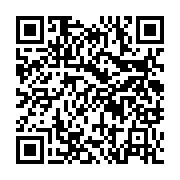 犯罪被害補償金申請書-境外補償金版Application for Crime Victim Compensation-Overseas Compensation version年度補審字第         號犯罪被害補償金申請書-境外補償金版Application for Crime Victim Compensation-Overseas Compensation version年度補審字第         號犯罪被害補償金申請書-境外補償金版Application for Crime Victim Compensation-Overseas Compensation version年度補審字第         號犯罪被害補償金申請書-境外補償金版Application for Crime Victim Compensation-Overseas Compensation version年度補審字第         號犯罪被害補償金申請書-境外補償金版Application for Crime Victim Compensation-Overseas Compensation version年度補審字第         號犯罪被害補償金申請書-境外補償金版Application for Crime Victim Compensation-Overseas Compensation version年度補審字第         號犯罪被害補償金申請書-境外補償金版Application for Crime Victim Compensation-Overseas Compensation version年度補審字第         號犯罪被害補償金申請書-境外補償金版Application for Crime Victim Compensation-Overseas Compensation version年度補審字第         號犯罪被害補償金申請書-境外補償金版Application for Crime Victim Compensation-Overseas Compensation version年度補審字第         號犯罪被害補償金申請書-境外補償金版Application for Crime Victim Compensation-Overseas Compensation version年度補審字第         號犯罪被害補償金申請書-境外補償金版Application for Crime Victim Compensation-Overseas Compensation version年度補審字第         號犯罪被害補償金申請書-境外補償金版Application for Crime Victim Compensation-Overseas Compensation version年度補審字第         號犯罪被害補償金申請書-境外補償金版Application for Crime Victim Compensation-Overseas Compensation version年度補審字第         號犯罪被害補償金申請書-境外補償金版Application for Crime Victim Compensation-Overseas Compensation version年度補審字第         號犯罪被害補償金申請書-境外補償金版Application for Crime Victim Compensation-Overseas Compensation version年度補審字第         號犯罪被害補償金申請書-境外補償金版Application for Crime Victim Compensation-Overseas Compensation version年度補審字第         號犯罪被害補償金申請書-境外補償金版Application for Crime Victim Compensation-Overseas Compensation version年度補審字第         號申請人Applicant姓  名Name姓  名Name性別Sex出生日期Date of Birth國籍Nationality國民身分證統一編號（居留證號碼或護照號碼）R.O.C. ID Card No.(or Alien Residence Certificate No. or Passport No.)國民身分證統一編號（居留證號碼或護照號碼）R.O.C. ID Card No.(or Alien Residence Certificate No. or Passport No.)國民身分證統一編號（居留證號碼或護照號碼）R.O.C. ID Card No.(or Alien Residence Certificate No. or Passport No.)國民身分證統一編號（居留證號碼或護照號碼）R.O.C. ID Card No.(or Alien Residence Certificate No. or Passport No.)國民身分證統一編號（居留證號碼或護照號碼）R.O.C. ID Card No.(or Alien Residence Certificate No. or Passport No.)國民身分證統一編號（居留證號碼或護照號碼）R.O.C. ID Card No.(or Alien Residence Certificate No. or Passport No.)國民身分證統一編號（居留證號碼或護照號碼）R.O.C. ID Card No.(or Alien Residence Certificate No. or Passport No.)國民身分證統一編號（居留證號碼或護照號碼）R.O.C. ID Card No.(or Alien Residence Certificate No. or Passport No.)國民身分證統一編號（居留證號碼或護照號碼）R.O.C. ID Card No.(or Alien Residence Certificate No. or Passport No.)國民身分證統一編號（居留證號碼或護照號碼）R.O.C. ID Card No.(or Alien Residence Certificate No. or Passport No.)國民身分證統一編號（居留證號碼或護照號碼）R.O.C. ID Card No.(or Alien Residence Certificate No. or Passport No.)申請人Applicant_____(MM)______(DD)_________(YYYY)申請人Applicant地址Address地址Address地址Address地址Address職業Occupation 職業Occupation 職業Occupation 電話(Telephone No.)：(  )-____________行動電話(Mobile Phone No.)：＿＿＿＿＿＿電話(Telephone No.)：(  )-____________行動電話(Mobile Phone No.)：＿＿＿＿＿＿電話(Telephone No.)：(  )-____________行動電話(Mobile Phone No.)：＿＿＿＿＿＿電話(Telephone No.)：(  )-____________行動電話(Mobile Phone No.)：＿＿＿＿＿＿電話(Telephone No.)：(  )-____________行動電話(Mobile Phone No.)：＿＿＿＿＿＿電話(Telephone No.)：(  )-____________行動電話(Mobile Phone No.)：＿＿＿＿＿＿電話(Telephone No.)：(  )-____________行動電話(Mobile Phone No.)：＿＿＿＿＿＿電話(Telephone No.)：(  )-____________行動電話(Mobile Phone No.)：＿＿＿＿＿＿電話(Telephone No.)：(  )-____________行動電話(Mobile Phone No.)：＿＿＿＿＿＿申請人Applicant戶籍地址(Permanent Address)：戶籍地址(Permanent Address)：戶籍地址(Permanent Address)：戶籍地址(Permanent Address)：電話(Telephone No.)：(  )-____________行動電話(Mobile Phone No.)：＿＿＿＿＿＿電話(Telephone No.)：(  )-____________行動電話(Mobile Phone No.)：＿＿＿＿＿＿電話(Telephone No.)：(  )-____________行動電話(Mobile Phone No.)：＿＿＿＿＿＿電話(Telephone No.)：(  )-____________行動電話(Mobile Phone No.)：＿＿＿＿＿＿電話(Telephone No.)：(  )-____________行動電話(Mobile Phone No.)：＿＿＿＿＿＿電話(Telephone No.)：(  )-____________行動電話(Mobile Phone No.)：＿＿＿＿＿＿電話(Telephone No.)：(  )-____________行動電話(Mobile Phone No.)：＿＿＿＿＿＿電話(Telephone No.)：(  )-____________行動電話(Mobile Phone No.)：＿＿＿＿＿＿電話(Telephone No.)：(  )-____________行動電話(Mobile Phone No.)：＿＿＿＿＿＿申請人Applicant通訊地址(Mailing address)：□ 同上(same as above)通訊地址(Mailing address)：□ 同上(same as above)通訊地址(Mailing address)：□ 同上(same as above)通訊地址(Mailing address)：□ 同上(same as above)電話(Telephone No.)：(  )-____________行動電話(Mobile Phone No.)：＿＿＿＿＿＿電話(Telephone No.)：(  )-____________行動電話(Mobile Phone No.)：＿＿＿＿＿＿電話(Telephone No.)：(  )-____________行動電話(Mobile Phone No.)：＿＿＿＿＿＿電話(Telephone No.)：(  )-____________行動電話(Mobile Phone No.)：＿＿＿＿＿＿電話(Telephone No.)：(  )-____________行動電話(Mobile Phone No.)：＿＿＿＿＿＿電話(Telephone No.)：(  )-____________行動電話(Mobile Phone No.)：＿＿＿＿＿＿電話(Telephone No.)：(  )-____________行動電話(Mobile Phone No.)：＿＿＿＿＿＿電話(Telephone No.)：(  )-____________行動電話(Mobile Phone No.)：＿＿＿＿＿＿電話(Telephone No.)：(  )-____________行動電話(Mobile Phone No.)：＿＿＿＿＿＿申請人與被害人之關係Relationship of the applicant(s) to the Crime Victim申請人與被害人之關係Relationship of the applicant(s) to the Crime Victim申請人與被害人之關係Relationship of the applicant(s) to the Crime Victim□父母(Parents)□配偶(Spouse)□子女(Children)□祖父(Grandparents) □孫子女(Grandchildren)□兄弟姐妹(Siblings)□父母(Parents)□配偶(Spouse)□子女(Children)□祖父(Grandparents) □孫子女(Grandchildren)□兄弟姐妹(Siblings)□父母(Parents)□配偶(Spouse)□子女(Children)□祖父(Grandparents) □孫子女(Grandchildren)□兄弟姐妹(Siblings)□父母(Parents)□配偶(Spouse)□子女(Children)□祖父(Grandparents) □孫子女(Grandchildren)□兄弟姐妹(Siblings)□父母(Parents)□配偶(Spouse)□子女(Children)□祖父(Grandparents) □孫子女(Grandchildren)□兄弟姐妹(Siblings)□父母(Parents)□配偶(Spouse)□子女(Children)□祖父(Grandparents) □孫子女(Grandchildren)□兄弟姐妹(Siblings)□父母(Parents)□配偶(Spouse)□子女(Children)□祖父(Grandparents) □孫子女(Grandchildren)□兄弟姐妹(Siblings)□父母(Parents)□配偶(Spouse)□子女(Children)□祖父(Grandparents) □孫子女(Grandchildren)□兄弟姐妹(Siblings)□父母(Parents)□配偶(Spouse)□子女(Children)□祖父(Grandparents) □孫子女(Grandchildren)□兄弟姐妹(Siblings)□父母(Parents)□配偶(Spouse)□子女(Children)□祖父(Grandparents) □孫子女(Grandchildren)□兄弟姐妹(Siblings)□父母(Parents)□配偶(Spouse)□子女(Children)□祖父(Grandparents) □孫子女(Grandchildren)□兄弟姐妹(Siblings)□父母(Parents)□配偶(Spouse)□子女(Children)□祖父(Grandparents) □孫子女(Grandchildren)□兄弟姐妹(Siblings)□父母(Parents)□配偶(Spouse)□子女(Children)□祖父(Grandparents) □孫子女(Grandchildren)□兄弟姐妹(Siblings)□父母(Parents)□配偶(Spouse)□子女(Children)□祖父(Grandparents) □孫子女(Grandchildren)□兄弟姐妹(Siblings)是否有多位申請人Are there multiple applicants?是否有多位申請人Are there multiple applicants?是否有多位申請人Are there multiple applicants?否NO□是YES□，共__人(Total ___ persons)，並請續填附表。（詳如說明二、三）(Please refer to Descriptions II and III, and fill out the attached form)否NO□是YES□，共__人(Total ___ persons)，並請續填附表。（詳如說明二、三）(Please refer to Descriptions II and III, and fill out the attached form)否NO□是YES□，共__人(Total ___ persons)，並請續填附表。（詳如說明二、三）(Please refer to Descriptions II and III, and fill out the attached form)否NO□是YES□，共__人(Total ___ persons)，並請續填附表。（詳如說明二、三）(Please refer to Descriptions II and III, and fill out the attached form)否NO□是YES□，共__人(Total ___ persons)，並請續填附表。（詳如說明二、三）(Please refer to Descriptions II and III, and fill out the attached form)否NO□是YES□，共__人(Total ___ persons)，並請續填附表。（詳如說明二、三）(Please refer to Descriptions II and III, and fill out the attached form)否NO□是YES□，共__人(Total ___ persons)，並請續填附表。（詳如說明二、三）(Please refer to Descriptions II and III, and fill out the attached form)否NO□是YES□，共__人(Total ___ persons)，並請續填附表。（詳如說明二、三）(Please refer to Descriptions II and III, and fill out the attached form)否NO□是YES□，共__人(Total ___ persons)，並請續填附表。（詳如說明二、三）(Please refer to Descriptions II and III, and fill out the attached form)否NO□是YES□，共__人(Total ___ persons)，並請續填附表。（詳如說明二、三）(Please refer to Descriptions II and III, and fill out the attached form)否NO□是YES□，共__人(Total ___ persons)，並請續填附表。（詳如說明二、三）(Please refer to Descriptions II and III, and fill out the attached form)否NO□是YES□，共__人(Total ___ persons)，並請續填附表。（詳如說明二、三）(Please refer to Descriptions II and III, and fill out the attached form)否NO□是YES□，共__人(Total ___ persons)，並請續填附表。（詳如說明二、三）(Please refer to Descriptions II and III, and fill out the attached form)否NO□是YES□，共__人(Total ___ persons)，並請續填附表。（詳如說明二、三）(Please refer to Descriptions II and III, and fill out the attached form)代理人Proxy姓    名Name姓    名Name性別Sex出生日期Date of Birth國籍Nationality國民身分證統一編號（居留證號碼或護照號碼）R.O.C. ID Card No.(or Alien Residence Certificate No. or Passport No.)國民身分證統一編號（居留證號碼或護照號碼）R.O.C. ID Card No.(or Alien Residence Certificate No. or Passport No.)國民身分證統一編號（居留證號碼或護照號碼）R.O.C. ID Card No.(or Alien Residence Certificate No. or Passport No.)國民身分證統一編號（居留證號碼或護照號碼）R.O.C. ID Card No.(or Alien Residence Certificate No. or Passport No.)國民身分證統一編號（居留證號碼或護照號碼）R.O.C. ID Card No.(or Alien Residence Certificate No. or Passport No.)國民身分證統一編號（居留證號碼或護照號碼）R.O.C. ID Card No.(or Alien Residence Certificate No. or Passport No.)國民身分證統一編號（居留證號碼或護照號碼）R.O.C. ID Card No.(or Alien Residence Certificate No. or Passport No.)國民身分證統一編號（居留證號碼或護照號碼）R.O.C. ID Card No.(or Alien Residence Certificate No. or Passport No.)國民身分證統一編號（居留證號碼或護照號碼）R.O.C. ID Card No.(or Alien Residence Certificate No. or Passport No.)國民身分證統一編號（居留證號碼或護照號碼）R.O.C. ID Card No.(or Alien Residence Certificate No. or Passport No.)國民身分證統一編號（居留證號碼或護照號碼）R.O.C. ID Card No.(or Alien Residence Certificate No. or Passport No.)代理人Proxy_____(MM)______(DD)_________(YYYY)代理人Proxy通訊地址Mailing address通訊地址Mailing address通訊地址Mailing address通訊地址Mailing address通訊地址Mailing address通訊地址Mailing address通訊地址Mailing address電話(Telephone No.)：(  )-____________行動電話(Mobile Phone No.)：＿＿＿＿＿＿電話(Telephone No.)：(  )-____________行動電話(Mobile Phone No.)：＿＿＿＿＿＿電話(Telephone No.)：(  )-____________行動電話(Mobile Phone No.)：＿＿＿＿＿＿電話(Telephone No.)：(  )-____________行動電話(Mobile Phone No.)：＿＿＿＿＿＿電話(Telephone No.)：(  )-____________行動電話(Mobile Phone No.)：＿＿＿＿＿＿電話(Telephone No.)：(  )-____________行動電話(Mobile Phone No.)：＿＿＿＿＿＿電話(Telephone No.)：(  )-____________行動電話(Mobile Phone No.)：＿＿＿＿＿＿電話(Telephone No.)：(  )-____________行動電話(Mobile Phone No.)：＿＿＿＿＿＿電話(Telephone No.)：(  )-____________行動電話(Mobile Phone No.)：＿＿＿＿＿＿代理人Proxy電話(Telephone No.)：(  )-____________行動電話(Mobile Phone No.)：＿＿＿＿＿＿電話(Telephone No.)：(  )-____________行動電話(Mobile Phone No.)：＿＿＿＿＿＿電話(Telephone No.)：(  )-____________行動電話(Mobile Phone No.)：＿＿＿＿＿＿電話(Telephone No.)：(  )-____________行動電話(Mobile Phone No.)：＿＿＿＿＿＿電話(Telephone No.)：(  )-____________行動電話(Mobile Phone No.)：＿＿＿＿＿＿電話(Telephone No.)：(  )-____________行動電話(Mobile Phone No.)：＿＿＿＿＿＿電話(Telephone No.)：(  )-____________行動電話(Mobile Phone No.)：＿＿＿＿＿＿電話(Telephone No.)：(  )-____________行動電話(Mobile Phone No.)：＿＿＿＿＿＿電話(Telephone No.)：(  )-____________行動電話(Mobile Phone No.)：＿＿＿＿＿＿資格事實及理由Eligibility Facts and Reasons被害人是否於臺灣地區設有戶籍，且未為遷出國外登記Whether or not the Crime Victim has Household Registration in Taiwan and does not have Moving-out Registration被害人是否於臺灣地區設有戶籍，且未為遷出國外登記Whether or not the Crime Victim has Household Registration in Taiwan and does not have Moving-out Registration被害人是否於臺灣地區設有戶籍，且未為遷出國外登記Whether or not the Crime Victim has Household Registration in Taiwan and does not have Moving-out Registration被害人是否於臺灣地區設有戶籍，且未為遷出國外登記Whether or not the Crime Victim has Household Registration in Taiwan and does not have Moving-out Registration被害人是否於臺灣地區設有戶籍，且未為遷出國外登記Whether or not the Crime Victim has Household Registration in Taiwan and does not have Moving-out Registration被害人是否於臺灣地區設有戶籍，且未為遷出國外登記Whether or not the Crime Victim has Household Registration in Taiwan and does not have Moving-out Registration被害人是否於臺灣地區設有戶籍，且未為遷出國外登記Whether or not the Crime Victim has Household Registration in Taiwan and does not have Moving-out Registration  □是 YES   □否NO  □是 YES   □否NO  □是 YES   □否NO  □是 YES   □否NO  □是 YES   □否NO  □是 YES   □否NO  □是 YES   □否NO  □是 YES   □否NO  □是 YES   □否NO資格事實及理由Eligibility Facts and Reasons被害人無非法出境或因案遭我國通緝之情形The Crime Victim does not leave the country illegally or be wanted by Taiwan for causes.被害人無非法出境或因案遭我國通緝之情形The Crime Victim does not leave the country illegally or be wanted by Taiwan for causes.被害人無非法出境或因案遭我國通緝之情形The Crime Victim does not leave the country illegally or be wanted by Taiwan for causes.被害人無非法出境或因案遭我國通緝之情形The Crime Victim does not leave the country illegally or be wanted by Taiwan for causes.被害人無非法出境或因案遭我國通緝之情形The Crime Victim does not leave the country illegally or be wanted by Taiwan for causes.被害人無非法出境或因案遭我國通緝之情形The Crime Victim does not leave the country illegally or be wanted by Taiwan for causes.被害人無非法出境或因案遭我國通緝之情形The Crime Victim does not leave the country illegally or be wanted by Taiwan for causes.□是 YES   □否NO□是 YES   □否NO□是 YES   □否NO□是 YES   □否NO□是 YES   □否NO□是 YES   □否NO□是 YES   □否NO□是 YES   □否NO□是 YES   □否NO資格事實及理由Eligibility Facts and Reasons犯罪行為發生(或結果)地The place of the criminal acts (or results)犯罪行為發生(或結果)地The place of the criminal acts (or results)犯罪行為發生(或結果)地The place of the criminal acts (or results)犯罪行為發生(或結果)地The place of the criminal acts (or results)犯罪行為發生(或結果)地The place of the criminal acts (or results)犯罪行為發生(或結果)地The place of the criminal acts (or results)犯罪行為發生(或結果)地The place of the criminal acts (or results)              國Country              國Country              國Country              國Country              國Country              國Country              國Country              國Country              國Country資格事實及理由Eligibility Facts and Reasons死亡日期Date of death死亡日期Date of death死亡日期Date of death死亡日期Date of death死亡日期Date of death死亡日期Date of death死亡日期Date of death________(MM)_________(DD)___________(YYYY)________(MM)_________(DD)___________(YYYY)________(MM)_________(DD)___________(YYYY)________(MM)_________(DD)___________(YYYY)________(MM)_________(DD)___________(YYYY)________(MM)_________(DD)___________(YYYY)________(MM)_________(DD)___________(YYYY)________(MM)_________(DD)___________(YYYY)________(MM)_________(DD)___________(YYYY)資格事實及理由Eligibility Facts and Reasons加害人基本資料、被害發生之狀況及報案情形Basic information about  the crime actor, the situation of the victimization, and the crime report加害人姓名Name of the crime actor：                國籍Nationality：                 □男Male  □女Female□詳    所載(如報案證明、犯罪調查報告書、偵查報告書、起訴書、判決書、新聞報導資料等) Please refer to             for details (such as Crime Report Certificate, Criminal Investigation Report, Investigation Report, Bill of Indictment, the Written Judgment, news reports information, etc.)□其他，請說明Others, please specify：加害人姓名Name of the crime actor：                國籍Nationality：                 □男Male  □女Female□詳    所載(如報案證明、犯罪調查報告書、偵查報告書、起訴書、判決書、新聞報導資料等) Please refer to             for details (such as Crime Report Certificate, Criminal Investigation Report, Investigation Report, Bill of Indictment, the Written Judgment, news reports information, etc.)□其他，請說明Others, please specify：加害人姓名Name of the crime actor：                國籍Nationality：                 □男Male  □女Female□詳    所載(如報案證明、犯罪調查報告書、偵查報告書、起訴書、判決書、新聞報導資料等) Please refer to             for details (such as Crime Report Certificate, Criminal Investigation Report, Investigation Report, Bill of Indictment, the Written Judgment, news reports information, etc.)□其他，請說明Others, please specify：加害人姓名Name of the crime actor：                國籍Nationality：                 □男Male  □女Female□詳    所載(如報案證明、犯罪調查報告書、偵查報告書、起訴書、判決書、新聞報導資料等) Please refer to             for details (such as Crime Report Certificate, Criminal Investigation Report, Investigation Report, Bill of Indictment, the Written Judgment, news reports information, etc.)□其他，請說明Others, please specify：加害人姓名Name of the crime actor：                國籍Nationality：                 □男Male  □女Female□詳    所載(如報案證明、犯罪調查報告書、偵查報告書、起訴書、判決書、新聞報導資料等) Please refer to             for details (such as Crime Report Certificate, Criminal Investigation Report, Investigation Report, Bill of Indictment, the Written Judgment, news reports information, etc.)□其他，請說明Others, please specify：加害人姓名Name of the crime actor：                國籍Nationality：                 □男Male  □女Female□詳    所載(如報案證明、犯罪調查報告書、偵查報告書、起訴書、判決書、新聞報導資料等) Please refer to             for details (such as Crime Report Certificate, Criminal Investigation Report, Investigation Report, Bill of Indictment, the Written Judgment, news reports information, etc.)□其他，請說明Others, please specify：加害人姓名Name of the crime actor：                國籍Nationality：                 □男Male  □女Female□詳    所載(如報案證明、犯罪調查報告書、偵查報告書、起訴書、判決書、新聞報導資料等) Please refer to             for details (such as Crime Report Certificate, Criminal Investigation Report, Investigation Report, Bill of Indictment, the Written Judgment, news reports information, etc.)□其他，請說明Others, please specify：加害人姓名Name of the crime actor：                國籍Nationality：                 □男Male  □女Female□詳    所載(如報案證明、犯罪調查報告書、偵查報告書、起訴書、判決書、新聞報導資料等) Please refer to             for details (such as Crime Report Certificate, Criminal Investigation Report, Investigation Report, Bill of Indictment, the Written Judgment, news reports information, etc.)□其他，請說明Others, please specify：加害人姓名Name of the crime actor：                國籍Nationality：                 □男Male  □女Female□詳    所載(如報案證明、犯罪調查報告書、偵查報告書、起訴書、判決書、新聞報導資料等) Please refer to             for details (such as Crime Report Certificate, Criminal Investigation Report, Investigation Report, Bill of Indictment, the Written Judgment, news reports information, etc.)□其他，請說明Others, please specify：加害人姓名Name of the crime actor：                國籍Nationality：                 □男Male  □女Female□詳    所載(如報案證明、犯罪調查報告書、偵查報告書、起訴書、判決書、新聞報導資料等) Please refer to             for details (such as Crime Report Certificate, Criminal Investigation Report, Investigation Report, Bill of Indictment, the Written Judgment, news reports information, etc.)□其他，請說明Others, please specify：加害人姓名Name of the crime actor：                國籍Nationality：                 □男Male  □女Female□詳    所載(如報案證明、犯罪調查報告書、偵查報告書、起訴書、判決書、新聞報導資料等) Please refer to             for details (such as Crime Report Certificate, Criminal Investigation Report, Investigation Report, Bill of Indictment, the Written Judgment, news reports information, etc.)□其他，請說明Others, please specify：加害人姓名Name of the crime actor：                國籍Nationality：                 □男Male  □女Female□詳    所載(如報案證明、犯罪調查報告書、偵查報告書、起訴書、判決書、新聞報導資料等) Please refer to             for details (such as Crime Report Certificate, Criminal Investigation Report, Investigation Report, Bill of Indictment, the Written Judgment, news reports information, etc.)□其他，請說明Others, please specify：加害人姓名Name of the crime actor：                國籍Nationality：                 □男Male  □女Female□詳    所載(如報案證明、犯罪調查報告書、偵查報告書、起訴書、判決書、新聞報導資料等) Please refer to             for details (such as Crime Report Certificate, Criminal Investigation Report, Investigation Report, Bill of Indictment, the Written Judgment, news reports information, etc.)□其他，請說明Others, please specify：加害人姓名Name of the crime actor：                國籍Nationality：                 □男Male  □女Female□詳    所載(如報案證明、犯罪調查報告書、偵查報告書、起訴書、判決書、新聞報導資料等) Please refer to             for details (such as Crime Report Certificate, Criminal Investigation Report, Investigation Report, Bill of Indictment, the Written Judgment, news reports information, etc.)□其他，請說明Others, please specify：加害人姓名Name of the crime actor：                國籍Nationality：                 □男Male  □女Female□詳    所載(如報案證明、犯罪調查報告書、偵查報告書、起訴書、判決書、新聞報導資料等) Please refer to             for details (such as Crime Report Certificate, Criminal Investigation Report, Investigation Report, Bill of Indictment, the Written Judgment, news reports information, etc.)□其他，請說明Others, please specify：檢  附  文  件Required documents檢  附  文  件Required documents□本申請書This application□被害人死亡證明(或可證明被害人死亡之相關文件) Crime Victim’s death certificate (or relevant documents that can prove the Crime victim’s death)□新式戶口名簿或戶籍謄本等(可證明被害人於臺灣地區設有戶籍，且未遷出國外登記之文件) New format of Household Certificate or Household Registration Transcript, etc. (documents that can prove that the Crime victim has Household Registration in Taiwan and does not have Moving-out Registration)□繼承系統表（或其他可證明遺屬人數及優先順序之文件）Inheritance Priority Order List (or other documents that can prove the identities of survivors and their Inheritance Priority Order)□案件發生之證明文件(如報案證明、犯罪調查報告書、偵查報告書或起訴書、判決書、新聞報導資料等)Supporting documents that can prove the occurrence of the case (such as Crime Report Certificate, Criminal Investigation Report, Investigation Report, Bill of Indictment, the Written Judgment, news reports information, etc.)□本申請書This application□被害人死亡證明(或可證明被害人死亡之相關文件) Crime Victim’s death certificate (or relevant documents that can prove the Crime victim’s death)□新式戶口名簿或戶籍謄本等(可證明被害人於臺灣地區設有戶籍，且未遷出國外登記之文件) New format of Household Certificate or Household Registration Transcript, etc. (documents that can prove that the Crime victim has Household Registration in Taiwan and does not have Moving-out Registration)□繼承系統表（或其他可證明遺屬人數及優先順序之文件）Inheritance Priority Order List (or other documents that can prove the identities of survivors and their Inheritance Priority Order)□案件發生之證明文件(如報案證明、犯罪調查報告書、偵查報告書或起訴書、判決書、新聞報導資料等)Supporting documents that can prove the occurrence of the case (such as Crime Report Certificate, Criminal Investigation Report, Investigation Report, Bill of Indictment, the Written Judgment, news reports information, etc.)□本申請書This application□被害人死亡證明(或可證明被害人死亡之相關文件) Crime Victim’s death certificate (or relevant documents that can prove the Crime victim’s death)□新式戶口名簿或戶籍謄本等(可證明被害人於臺灣地區設有戶籍，且未遷出國外登記之文件) New format of Household Certificate or Household Registration Transcript, etc. (documents that can prove that the Crime victim has Household Registration in Taiwan and does not have Moving-out Registration)□繼承系統表（或其他可證明遺屬人數及優先順序之文件）Inheritance Priority Order List (or other documents that can prove the identities of survivors and their Inheritance Priority Order)□案件發生之證明文件(如報案證明、犯罪調查報告書、偵查報告書或起訴書、判決書、新聞報導資料等)Supporting documents that can prove the occurrence of the case (such as Crime Report Certificate, Criminal Investigation Report, Investigation Report, Bill of Indictment, the Written Judgment, news reports information, etc.)□本申請書This application□被害人死亡證明(或可證明被害人死亡之相關文件) Crime Victim’s death certificate (or relevant documents that can prove the Crime victim’s death)□新式戶口名簿或戶籍謄本等(可證明被害人於臺灣地區設有戶籍，且未遷出國外登記之文件) New format of Household Certificate or Household Registration Transcript, etc. (documents that can prove that the Crime victim has Household Registration in Taiwan and does not have Moving-out Registration)□繼承系統表（或其他可證明遺屬人數及優先順序之文件）Inheritance Priority Order List (or other documents that can prove the identities of survivors and their Inheritance Priority Order)□案件發生之證明文件(如報案證明、犯罪調查報告書、偵查報告書或起訴書、判決書、新聞報導資料等)Supporting documents that can prove the occurrence of the case (such as Crime Report Certificate, Criminal Investigation Report, Investigation Report, Bill of Indictment, the Written Judgment, news reports information, etc.)□本申請書This application□被害人死亡證明(或可證明被害人死亡之相關文件) Crime Victim’s death certificate (or relevant documents that can prove the Crime victim’s death)□新式戶口名簿或戶籍謄本等(可證明被害人於臺灣地區設有戶籍，且未遷出國外登記之文件) New format of Household Certificate or Household Registration Transcript, etc. (documents that can prove that the Crime victim has Household Registration in Taiwan and does not have Moving-out Registration)□繼承系統表（或其他可證明遺屬人數及優先順序之文件）Inheritance Priority Order List (or other documents that can prove the identities of survivors and their Inheritance Priority Order)□案件發生之證明文件(如報案證明、犯罪調查報告書、偵查報告書或起訴書、判決書、新聞報導資料等)Supporting documents that can prove the occurrence of the case (such as Crime Report Certificate, Criminal Investigation Report, Investigation Report, Bill of Indictment, the Written Judgment, news reports information, etc.)□本申請書This application□被害人死亡證明(或可證明被害人死亡之相關文件) Crime Victim’s death certificate (or relevant documents that can prove the Crime victim’s death)□新式戶口名簿或戶籍謄本等(可證明被害人於臺灣地區設有戶籍，且未遷出國外登記之文件) New format of Household Certificate or Household Registration Transcript, etc. (documents that can prove that the Crime victim has Household Registration in Taiwan and does not have Moving-out Registration)□繼承系統表（或其他可證明遺屬人數及優先順序之文件）Inheritance Priority Order List (or other documents that can prove the identities of survivors and their Inheritance Priority Order)□案件發生之證明文件(如報案證明、犯罪調查報告書、偵查報告書或起訴書、判決書、新聞報導資料等)Supporting documents that can prove the occurrence of the case (such as Crime Report Certificate, Criminal Investigation Report, Investigation Report, Bill of Indictment, the Written Judgment, news reports information, etc.)□本申請書This application□被害人死亡證明(或可證明被害人死亡之相關文件) Crime Victim’s death certificate (or relevant documents that can prove the Crime victim’s death)□新式戶口名簿或戶籍謄本等(可證明被害人於臺灣地區設有戶籍，且未遷出國外登記之文件) New format of Household Certificate or Household Registration Transcript, etc. (documents that can prove that the Crime victim has Household Registration in Taiwan and does not have Moving-out Registration)□繼承系統表（或其他可證明遺屬人數及優先順序之文件）Inheritance Priority Order List (or other documents that can prove the identities of survivors and their Inheritance Priority Order)□案件發生之證明文件(如報案證明、犯罪調查報告書、偵查報告書或起訴書、判決書、新聞報導資料等)Supporting documents that can prove the occurrence of the case (such as Crime Report Certificate, Criminal Investigation Report, Investigation Report, Bill of Indictment, the Written Judgment, news reports information, etc.)□本申請書This application□被害人死亡證明(或可證明被害人死亡之相關文件) Crime Victim’s death certificate (or relevant documents that can prove the Crime victim’s death)□新式戶口名簿或戶籍謄本等(可證明被害人於臺灣地區設有戶籍，且未遷出國外登記之文件) New format of Household Certificate or Household Registration Transcript, etc. (documents that can prove that the Crime victim has Household Registration in Taiwan and does not have Moving-out Registration)□繼承系統表（或其他可證明遺屬人數及優先順序之文件）Inheritance Priority Order List (or other documents that can prove the identities of survivors and their Inheritance Priority Order)□案件發生之證明文件(如報案證明、犯罪調查報告書、偵查報告書或起訴書、判決書、新聞報導資料等)Supporting documents that can prove the occurrence of the case (such as Crime Report Certificate, Criminal Investigation Report, Investigation Report, Bill of Indictment, the Written Judgment, news reports information, etc.)□本申請書This application□被害人死亡證明(或可證明被害人死亡之相關文件) Crime Victim’s death certificate (or relevant documents that can prove the Crime victim’s death)□新式戶口名簿或戶籍謄本等(可證明被害人於臺灣地區設有戶籍，且未遷出國外登記之文件) New format of Household Certificate or Household Registration Transcript, etc. (documents that can prove that the Crime victim has Household Registration in Taiwan and does not have Moving-out Registration)□繼承系統表（或其他可證明遺屬人數及優先順序之文件）Inheritance Priority Order List (or other documents that can prove the identities of survivors and their Inheritance Priority Order)□案件發生之證明文件(如報案證明、犯罪調查報告書、偵查報告書或起訴書、判決書、新聞報導資料等)Supporting documents that can prove the occurrence of the case (such as Crime Report Certificate, Criminal Investigation Report, Investigation Report, Bill of Indictment, the Written Judgment, news reports information, etc.)□本申請書This application□被害人死亡證明(或可證明被害人死亡之相關文件) Crime Victim’s death certificate (or relevant documents that can prove the Crime victim’s death)□新式戶口名簿或戶籍謄本等(可證明被害人於臺灣地區設有戶籍，且未遷出國外登記之文件) New format of Household Certificate or Household Registration Transcript, etc. (documents that can prove that the Crime victim has Household Registration in Taiwan and does not have Moving-out Registration)□繼承系統表（或其他可證明遺屬人數及優先順序之文件）Inheritance Priority Order List (or other documents that can prove the identities of survivors and their Inheritance Priority Order)□案件發生之證明文件(如報案證明、犯罪調查報告書、偵查報告書或起訴書、判決書、新聞報導資料等)Supporting documents that can prove the occurrence of the case (such as Crime Report Certificate, Criminal Investigation Report, Investigation Report, Bill of Indictment, the Written Judgment, news reports information, etc.)□本申請書This application□被害人死亡證明(或可證明被害人死亡之相關文件) Crime Victim’s death certificate (or relevant documents that can prove the Crime victim’s death)□新式戶口名簿或戶籍謄本等(可證明被害人於臺灣地區設有戶籍，且未遷出國外登記之文件) New format of Household Certificate or Household Registration Transcript, etc. (documents that can prove that the Crime victim has Household Registration in Taiwan and does not have Moving-out Registration)□繼承系統表（或其他可證明遺屬人數及優先順序之文件）Inheritance Priority Order List (or other documents that can prove the identities of survivors and their Inheritance Priority Order)□案件發生之證明文件(如報案證明、犯罪調查報告書、偵查報告書或起訴書、判決書、新聞報導資料等)Supporting documents that can prove the occurrence of the case (such as Crime Report Certificate, Criminal Investigation Report, Investigation Report, Bill of Indictment, the Written Judgment, news reports information, etc.)□本申請書This application□被害人死亡證明(或可證明被害人死亡之相關文件) Crime Victim’s death certificate (or relevant documents that can prove the Crime victim’s death)□新式戶口名簿或戶籍謄本等(可證明被害人於臺灣地區設有戶籍，且未遷出國外登記之文件) New format of Household Certificate or Household Registration Transcript, etc. (documents that can prove that the Crime victim has Household Registration in Taiwan and does not have Moving-out Registration)□繼承系統表（或其他可證明遺屬人數及優先順序之文件）Inheritance Priority Order List (or other documents that can prove the identities of survivors and their Inheritance Priority Order)□案件發生之證明文件(如報案證明、犯罪調查報告書、偵查報告書或起訴書、判決書、新聞報導資料等)Supporting documents that can prove the occurrence of the case (such as Crime Report Certificate, Criminal Investigation Report, Investigation Report, Bill of Indictment, the Written Judgment, news reports information, etc.)□本申請書This application□被害人死亡證明(或可證明被害人死亡之相關文件) Crime Victim’s death certificate (or relevant documents that can prove the Crime victim’s death)□新式戶口名簿或戶籍謄本等(可證明被害人於臺灣地區設有戶籍，且未遷出國外登記之文件) New format of Household Certificate or Household Registration Transcript, etc. (documents that can prove that the Crime victim has Household Registration in Taiwan and does not have Moving-out Registration)□繼承系統表（或其他可證明遺屬人數及優先順序之文件）Inheritance Priority Order List (or other documents that can prove the identities of survivors and their Inheritance Priority Order)□案件發生之證明文件(如報案證明、犯罪調查報告書、偵查報告書或起訴書、判決書、新聞報導資料等)Supporting documents that can prove the occurrence of the case (such as Crime Report Certificate, Criminal Investigation Report, Investigation Report, Bill of Indictment, the Written Judgment, news reports information, etc.)□本申請書This application□被害人死亡證明(或可證明被害人死亡之相關文件) Crime Victim’s death certificate (or relevant documents that can prove the Crime victim’s death)□新式戶口名簿或戶籍謄本等(可證明被害人於臺灣地區設有戶籍，且未遷出國外登記之文件) New format of Household Certificate or Household Registration Transcript, etc. (documents that can prove that the Crime victim has Household Registration in Taiwan and does not have Moving-out Registration)□繼承系統表（或其他可證明遺屬人數及優先順序之文件）Inheritance Priority Order List (or other documents that can prove the identities of survivors and their Inheritance Priority Order)□案件發生之證明文件(如報案證明、犯罪調查報告書、偵查報告書或起訴書、判決書、新聞報導資料等)Supporting documents that can prove the occurrence of the case (such as Crime Report Certificate, Criminal Investigation Report, Investigation Report, Bill of Indictment, the Written Judgment, news reports information, etc.)□本申請書This application□被害人死亡證明(或可證明被害人死亡之相關文件) Crime Victim’s death certificate (or relevant documents that can prove the Crime victim’s death)□新式戶口名簿或戶籍謄本等(可證明被害人於臺灣地區設有戶籍，且未遷出國外登記之文件) New format of Household Certificate or Household Registration Transcript, etc. (documents that can prove that the Crime victim has Household Registration in Taiwan and does not have Moving-out Registration)□繼承系統表（或其他可證明遺屬人數及優先順序之文件）Inheritance Priority Order List (or other documents that can prove the identities of survivors and their Inheritance Priority Order)□案件發生之證明文件(如報案證明、犯罪調查報告書、偵查報告書或起訴書、判決書、新聞報導資料等)Supporting documents that can prove the occurrence of the case (such as Crime Report Certificate, Criminal Investigation Report, Investigation Report, Bill of Indictment, the Written Judgment, news reports information, etc.)檢  附  文  件Required documents檢  附  文  件Required documents□其他(依情況提供)，如Other documents (depending on situations)：  □委任書(依本法第55條第1項委任代理人代為申請者) Letter of Authorization (An application is filed by an entrusted proxy in accordance with the provisions of  Article 55, Paragraph 1 of the Act)  □監護宣告或輔助宣告之裁定資料Civil Ruling documents of the Commencement of Guardianship or Commencement of Assistance  □未成年人，其法定代理人資料及證明For minors, the identity information and proof of their Statutory Representative(s)□其他(依情況提供)，如Other documents (depending on situations)：  □委任書(依本法第55條第1項委任代理人代為申請者) Letter of Authorization (An application is filed by an entrusted proxy in accordance with the provisions of  Article 55, Paragraph 1 of the Act)  □監護宣告或輔助宣告之裁定資料Civil Ruling documents of the Commencement of Guardianship or Commencement of Assistance  □未成年人，其法定代理人資料及證明For minors, the identity information and proof of their Statutory Representative(s)□其他(依情況提供)，如Other documents (depending on situations)：  □委任書(依本法第55條第1項委任代理人代為申請者) Letter of Authorization (An application is filed by an entrusted proxy in accordance with the provisions of  Article 55, Paragraph 1 of the Act)  □監護宣告或輔助宣告之裁定資料Civil Ruling documents of the Commencement of Guardianship or Commencement of Assistance  □未成年人，其法定代理人資料及證明For minors, the identity information and proof of their Statutory Representative(s)□其他(依情況提供)，如Other documents (depending on situations)：  □委任書(依本法第55條第1項委任代理人代為申請者) Letter of Authorization (An application is filed by an entrusted proxy in accordance with the provisions of  Article 55, Paragraph 1 of the Act)  □監護宣告或輔助宣告之裁定資料Civil Ruling documents of the Commencement of Guardianship or Commencement of Assistance  □未成年人，其法定代理人資料及證明For minors, the identity information and proof of their Statutory Representative(s)□其他(依情況提供)，如Other documents (depending on situations)：  □委任書(依本法第55條第1項委任代理人代為申請者) Letter of Authorization (An application is filed by an entrusted proxy in accordance with the provisions of  Article 55, Paragraph 1 of the Act)  □監護宣告或輔助宣告之裁定資料Civil Ruling documents of the Commencement of Guardianship or Commencement of Assistance  □未成年人，其法定代理人資料及證明For minors, the identity information and proof of their Statutory Representative(s)□其他(依情況提供)，如Other documents (depending on situations)：  □委任書(依本法第55條第1項委任代理人代為申請者) Letter of Authorization (An application is filed by an entrusted proxy in accordance with the provisions of  Article 55, Paragraph 1 of the Act)  □監護宣告或輔助宣告之裁定資料Civil Ruling documents of the Commencement of Guardianship or Commencement of Assistance  □未成年人，其法定代理人資料及證明For minors, the identity information and proof of their Statutory Representative(s)□其他(依情況提供)，如Other documents (depending on situations)：  □委任書(依本法第55條第1項委任代理人代為申請者) Letter of Authorization (An application is filed by an entrusted proxy in accordance with the provisions of  Article 55, Paragraph 1 of the Act)  □監護宣告或輔助宣告之裁定資料Civil Ruling documents of the Commencement of Guardianship or Commencement of Assistance  □未成年人，其法定代理人資料及證明For minors, the identity information and proof of their Statutory Representative(s)□其他(依情況提供)，如Other documents (depending on situations)：  □委任書(依本法第55條第1項委任代理人代為申請者) Letter of Authorization (An application is filed by an entrusted proxy in accordance with the provisions of  Article 55, Paragraph 1 of the Act)  □監護宣告或輔助宣告之裁定資料Civil Ruling documents of the Commencement of Guardianship or Commencement of Assistance  □未成年人，其法定代理人資料及證明For minors, the identity information and proof of their Statutory Representative(s)□其他(依情況提供)，如Other documents (depending on situations)：  □委任書(依本法第55條第1項委任代理人代為申請者) Letter of Authorization (An application is filed by an entrusted proxy in accordance with the provisions of  Article 55, Paragraph 1 of the Act)  □監護宣告或輔助宣告之裁定資料Civil Ruling documents of the Commencement of Guardianship or Commencement of Assistance  □未成年人，其法定代理人資料及證明For minors, the identity information and proof of their Statutory Representative(s)□其他(依情況提供)，如Other documents (depending on situations)：  □委任書(依本法第55條第1項委任代理人代為申請者) Letter of Authorization (An application is filed by an entrusted proxy in accordance with the provisions of  Article 55, Paragraph 1 of the Act)  □監護宣告或輔助宣告之裁定資料Civil Ruling documents of the Commencement of Guardianship or Commencement of Assistance  □未成年人，其法定代理人資料及證明For minors, the identity information and proof of their Statutory Representative(s)□其他(依情況提供)，如Other documents (depending on situations)：  □委任書(依本法第55條第1項委任代理人代為申請者) Letter of Authorization (An application is filed by an entrusted proxy in accordance with the provisions of  Article 55, Paragraph 1 of the Act)  □監護宣告或輔助宣告之裁定資料Civil Ruling documents of the Commencement of Guardianship or Commencement of Assistance  □未成年人，其法定代理人資料及證明For minors, the identity information and proof of their Statutory Representative(s)□其他(依情況提供)，如Other documents (depending on situations)：  □委任書(依本法第55條第1項委任代理人代為申請者) Letter of Authorization (An application is filed by an entrusted proxy in accordance with the provisions of  Article 55, Paragraph 1 of the Act)  □監護宣告或輔助宣告之裁定資料Civil Ruling documents of the Commencement of Guardianship or Commencement of Assistance  □未成年人，其法定代理人資料及證明For minors, the identity information and proof of their Statutory Representative(s)□其他(依情況提供)，如Other documents (depending on situations)：  □委任書(依本法第55條第1項委任代理人代為申請者) Letter of Authorization (An application is filed by an entrusted proxy in accordance with the provisions of  Article 55, Paragraph 1 of the Act)  □監護宣告或輔助宣告之裁定資料Civil Ruling documents of the Commencement of Guardianship or Commencement of Assistance  □未成年人，其法定代理人資料及證明For minors, the identity information and proof of their Statutory Representative(s)□其他(依情況提供)，如Other documents (depending on situations)：  □委任書(依本法第55條第1項委任代理人代為申請者) Letter of Authorization (An application is filed by an entrusted proxy in accordance with the provisions of  Article 55, Paragraph 1 of the Act)  □監護宣告或輔助宣告之裁定資料Civil Ruling documents of the Commencement of Guardianship or Commencement of Assistance  □未成年人，其法定代理人資料及證明For minors, the identity information and proof of their Statutory Representative(s)□其他(依情況提供)，如Other documents (depending on situations)：  □委任書(依本法第55條第1項委任代理人代為申請者) Letter of Authorization (An application is filed by an entrusted proxy in accordance with the provisions of  Article 55, Paragraph 1 of the Act)  □監護宣告或輔助宣告之裁定資料Civil Ruling documents of the Commencement of Guardianship or Commencement of Assistance  □未成年人，其法定代理人資料及證明For minors, the identity information and proof of their Statutory Representative(s)給付方式：本補償決定作成後，由申請人受領。補償決定作成及法定救濟期間經過後，依各地檢署之程序通知請領。※申請人於請領後，尚有其他未具名之同一順序申請人時，願負責分與之。※申請人因債務問題致帳戶有遭扣押之虞，可申請開立專戶，僅供存入補償金給付。Payment methods:Once a decision is made on the application, the compensation is to be received by the applicant(s).After compensation decision has been made and the Statutory Period of Remedy has passed, notification for fund receiving is to be sent to the applicant(s) according to the procedures specified by the local Review Committee of the District Prosecutors Offices.※After RECEIVING Survivor Compensation, the applicant(s) shall be responsible for sharing such Survivor Compensation fund with other unfiled applicants in the same priority order.※Applicants may apply to open a special account for depositing compensation payments if their accounts are in danger of being seized due to debt problems.給付方式：本補償決定作成後，由申請人受領。補償決定作成及法定救濟期間經過後，依各地檢署之程序通知請領。※申請人於請領後，尚有其他未具名之同一順序申請人時，願負責分與之。※申請人因債務問題致帳戶有遭扣押之虞，可申請開立專戶，僅供存入補償金給付。Payment methods:Once a decision is made on the application, the compensation is to be received by the applicant(s).After compensation decision has been made and the Statutory Period of Remedy has passed, notification for fund receiving is to be sent to the applicant(s) according to the procedures specified by the local Review Committee of the District Prosecutors Offices.※After RECEIVING Survivor Compensation, the applicant(s) shall be responsible for sharing such Survivor Compensation fund with other unfiled applicants in the same priority order.※Applicants may apply to open a special account for depositing compensation payments if their accounts are in danger of being seized due to debt problems.給付方式：本補償決定作成後，由申請人受領。補償決定作成及法定救濟期間經過後，依各地檢署之程序通知請領。※申請人於請領後，尚有其他未具名之同一順序申請人時，願負責分與之。※申請人因債務問題致帳戶有遭扣押之虞，可申請開立專戶，僅供存入補償金給付。Payment methods:Once a decision is made on the application, the compensation is to be received by the applicant(s).After compensation decision has been made and the Statutory Period of Remedy has passed, notification for fund receiving is to be sent to the applicant(s) according to the procedures specified by the local Review Committee of the District Prosecutors Offices.※After RECEIVING Survivor Compensation, the applicant(s) shall be responsible for sharing such Survivor Compensation fund with other unfiled applicants in the same priority order.※Applicants may apply to open a special account for depositing compensation payments if their accounts are in danger of being seized due to debt problems.給付方式：本補償決定作成後，由申請人受領。補償決定作成及法定救濟期間經過後，依各地檢署之程序通知請領。※申請人於請領後，尚有其他未具名之同一順序申請人時，願負責分與之。※申請人因債務問題致帳戶有遭扣押之虞，可申請開立專戶，僅供存入補償金給付。Payment methods:Once a decision is made on the application, the compensation is to be received by the applicant(s).After compensation decision has been made and the Statutory Period of Remedy has passed, notification for fund receiving is to be sent to the applicant(s) according to the procedures specified by the local Review Committee of the District Prosecutors Offices.※After RECEIVING Survivor Compensation, the applicant(s) shall be responsible for sharing such Survivor Compensation fund with other unfiled applicants in the same priority order.※Applicants may apply to open a special account for depositing compensation payments if their accounts are in danger of being seized due to debt problems.給付方式：本補償決定作成後，由申請人受領。補償決定作成及法定救濟期間經過後，依各地檢署之程序通知請領。※申請人於請領後，尚有其他未具名之同一順序申請人時，願負責分與之。※申請人因債務問題致帳戶有遭扣押之虞，可申請開立專戶，僅供存入補償金給付。Payment methods:Once a decision is made on the application, the compensation is to be received by the applicant(s).After compensation decision has been made and the Statutory Period of Remedy has passed, notification for fund receiving is to be sent to the applicant(s) according to the procedures specified by the local Review Committee of the District Prosecutors Offices.※After RECEIVING Survivor Compensation, the applicant(s) shall be responsible for sharing such Survivor Compensation fund with other unfiled applicants in the same priority order.※Applicants may apply to open a special account for depositing compensation payments if their accounts are in danger of being seized due to debt problems.給付方式：本補償決定作成後，由申請人受領。補償決定作成及法定救濟期間經過後，依各地檢署之程序通知請領。※申請人於請領後，尚有其他未具名之同一順序申請人時，願負責分與之。※申請人因債務問題致帳戶有遭扣押之虞，可申請開立專戶，僅供存入補償金給付。Payment methods:Once a decision is made on the application, the compensation is to be received by the applicant(s).After compensation decision has been made and the Statutory Period of Remedy has passed, notification for fund receiving is to be sent to the applicant(s) according to the procedures specified by the local Review Committee of the District Prosecutors Offices.※After RECEIVING Survivor Compensation, the applicant(s) shall be responsible for sharing such Survivor Compensation fund with other unfiled applicants in the same priority order.※Applicants may apply to open a special account for depositing compensation payments if their accounts are in danger of being seized due to debt problems.給付方式：本補償決定作成後，由申請人受領。補償決定作成及法定救濟期間經過後，依各地檢署之程序通知請領。※申請人於請領後，尚有其他未具名之同一順序申請人時，願負責分與之。※申請人因債務問題致帳戶有遭扣押之虞，可申請開立專戶，僅供存入補償金給付。Payment methods:Once a decision is made on the application, the compensation is to be received by the applicant(s).After compensation decision has been made and the Statutory Period of Remedy has passed, notification for fund receiving is to be sent to the applicant(s) according to the procedures specified by the local Review Committee of the District Prosecutors Offices.※After RECEIVING Survivor Compensation, the applicant(s) shall be responsible for sharing such Survivor Compensation fund with other unfiled applicants in the same priority order.※Applicants may apply to open a special account for depositing compensation payments if their accounts are in danger of being seized due to debt problems.給付方式：本補償決定作成後，由申請人受領。補償決定作成及法定救濟期間經過後，依各地檢署之程序通知請領。※申請人於請領後，尚有其他未具名之同一順序申請人時，願負責分與之。※申請人因債務問題致帳戶有遭扣押之虞，可申請開立專戶，僅供存入補償金給付。Payment methods:Once a decision is made on the application, the compensation is to be received by the applicant(s).After compensation decision has been made and the Statutory Period of Remedy has passed, notification for fund receiving is to be sent to the applicant(s) according to the procedures specified by the local Review Committee of the District Prosecutors Offices.※After RECEIVING Survivor Compensation, the applicant(s) shall be responsible for sharing such Survivor Compensation fund with other unfiled applicants in the same priority order.※Applicants may apply to open a special account for depositing compensation payments if their accounts are in danger of being seized due to debt problems.給付方式：本補償決定作成後，由申請人受領。補償決定作成及法定救濟期間經過後，依各地檢署之程序通知請領。※申請人於請領後，尚有其他未具名之同一順序申請人時，願負責分與之。※申請人因債務問題致帳戶有遭扣押之虞，可申請開立專戶，僅供存入補償金給付。Payment methods:Once a decision is made on the application, the compensation is to be received by the applicant(s).After compensation decision has been made and the Statutory Period of Remedy has passed, notification for fund receiving is to be sent to the applicant(s) according to the procedures specified by the local Review Committee of the District Prosecutors Offices.※After RECEIVING Survivor Compensation, the applicant(s) shall be responsible for sharing such Survivor Compensation fund with other unfiled applicants in the same priority order.※Applicants may apply to open a special account for depositing compensation payments if their accounts are in danger of being seized due to debt problems.給付方式：本補償決定作成後，由申請人受領。補償決定作成及法定救濟期間經過後，依各地檢署之程序通知請領。※申請人於請領後，尚有其他未具名之同一順序申請人時，願負責分與之。※申請人因債務問題致帳戶有遭扣押之虞，可申請開立專戶，僅供存入補償金給付。Payment methods:Once a decision is made on the application, the compensation is to be received by the applicant(s).After compensation decision has been made and the Statutory Period of Remedy has passed, notification for fund receiving is to be sent to the applicant(s) according to the procedures specified by the local Review Committee of the District Prosecutors Offices.※After RECEIVING Survivor Compensation, the applicant(s) shall be responsible for sharing such Survivor Compensation fund with other unfiled applicants in the same priority order.※Applicants may apply to open a special account for depositing compensation payments if their accounts are in danger of being seized due to debt problems.給付方式：本補償決定作成後，由申請人受領。補償決定作成及法定救濟期間經過後，依各地檢署之程序通知請領。※申請人於請領後，尚有其他未具名之同一順序申請人時，願負責分與之。※申請人因債務問題致帳戶有遭扣押之虞，可申請開立專戶，僅供存入補償金給付。Payment methods:Once a decision is made on the application, the compensation is to be received by the applicant(s).After compensation decision has been made and the Statutory Period of Remedy has passed, notification for fund receiving is to be sent to the applicant(s) according to the procedures specified by the local Review Committee of the District Prosecutors Offices.※After RECEIVING Survivor Compensation, the applicant(s) shall be responsible for sharing such Survivor Compensation fund with other unfiled applicants in the same priority order.※Applicants may apply to open a special account for depositing compensation payments if their accounts are in danger of being seized due to debt problems.給付方式：本補償決定作成後，由申請人受領。補償決定作成及法定救濟期間經過後，依各地檢署之程序通知請領。※申請人於請領後，尚有其他未具名之同一順序申請人時，願負責分與之。※申請人因債務問題致帳戶有遭扣押之虞，可申請開立專戶，僅供存入補償金給付。Payment methods:Once a decision is made on the application, the compensation is to be received by the applicant(s).After compensation decision has been made and the Statutory Period of Remedy has passed, notification for fund receiving is to be sent to the applicant(s) according to the procedures specified by the local Review Committee of the District Prosecutors Offices.※After RECEIVING Survivor Compensation, the applicant(s) shall be responsible for sharing such Survivor Compensation fund with other unfiled applicants in the same priority order.※Applicants may apply to open a special account for depositing compensation payments if their accounts are in danger of being seized due to debt problems.給付方式：本補償決定作成後，由申請人受領。補償決定作成及法定救濟期間經過後，依各地檢署之程序通知請領。※申請人於請領後，尚有其他未具名之同一順序申請人時，願負責分與之。※申請人因債務問題致帳戶有遭扣押之虞，可申請開立專戶，僅供存入補償金給付。Payment methods:Once a decision is made on the application, the compensation is to be received by the applicant(s).After compensation decision has been made and the Statutory Period of Remedy has passed, notification for fund receiving is to be sent to the applicant(s) according to the procedures specified by the local Review Committee of the District Prosecutors Offices.※After RECEIVING Survivor Compensation, the applicant(s) shall be responsible for sharing such Survivor Compensation fund with other unfiled applicants in the same priority order.※Applicants may apply to open a special account for depositing compensation payments if their accounts are in danger of being seized due to debt problems.給付方式：本補償決定作成後，由申請人受領。補償決定作成及法定救濟期間經過後，依各地檢署之程序通知請領。※申請人於請領後，尚有其他未具名之同一順序申請人時，願負責分與之。※申請人因債務問題致帳戶有遭扣押之虞，可申請開立專戶，僅供存入補償金給付。Payment methods:Once a decision is made on the application, the compensation is to be received by the applicant(s).After compensation decision has been made and the Statutory Period of Remedy has passed, notification for fund receiving is to be sent to the applicant(s) according to the procedures specified by the local Review Committee of the District Prosecutors Offices.※After RECEIVING Survivor Compensation, the applicant(s) shall be responsible for sharing such Survivor Compensation fund with other unfiled applicants in the same priority order.※Applicants may apply to open a special account for depositing compensation payments if their accounts are in danger of being seized due to debt problems.給付方式：本補償決定作成後，由申請人受領。補償決定作成及法定救濟期間經過後，依各地檢署之程序通知請領。※申請人於請領後，尚有其他未具名之同一順序申請人時，願負責分與之。※申請人因債務問題致帳戶有遭扣押之虞，可申請開立專戶，僅供存入補償金給付。Payment methods:Once a decision is made on the application, the compensation is to be received by the applicant(s).After compensation decision has been made and the Statutory Period of Remedy has passed, notification for fund receiving is to be sent to the applicant(s) according to the procedures specified by the local Review Committee of the District Prosecutors Offices.※After RECEIVING Survivor Compensation, the applicant(s) shall be responsible for sharing such Survivor Compensation fund with other unfiled applicants in the same priority order.※Applicants may apply to open a special account for depositing compensation payments if their accounts are in danger of being seized due to debt problems.給付方式：本補償決定作成後，由申請人受領。補償決定作成及法定救濟期間經過後，依各地檢署之程序通知請領。※申請人於請領後，尚有其他未具名之同一順序申請人時，願負責分與之。※申請人因債務問題致帳戶有遭扣押之虞，可申請開立專戶，僅供存入補償金給付。Payment methods:Once a decision is made on the application, the compensation is to be received by the applicant(s).After compensation decision has been made and the Statutory Period of Remedy has passed, notification for fund receiving is to be sent to the applicant(s) according to the procedures specified by the local Review Committee of the District Prosecutors Offices.※After RECEIVING Survivor Compensation, the applicant(s) shall be responsible for sharing such Survivor Compensation fund with other unfiled applicants in the same priority order.※Applicants may apply to open a special account for depositing compensation payments if their accounts are in danger of being seized due to debt problems.給付方式：本補償決定作成後，由申請人受領。補償決定作成及法定救濟期間經過後，依各地檢署之程序通知請領。※申請人於請領後，尚有其他未具名之同一順序申請人時，願負責分與之。※申請人因債務問題致帳戶有遭扣押之虞，可申請開立專戶，僅供存入補償金給付。Payment methods:Once a decision is made on the application, the compensation is to be received by the applicant(s).After compensation decision has been made and the Statutory Period of Remedy has passed, notification for fund receiving is to be sent to the applicant(s) according to the procedures specified by the local Review Committee of the District Prosecutors Offices.※After RECEIVING Survivor Compensation, the applicant(s) shall be responsible for sharing such Survivor Compensation fund with other unfiled applicants in the same priority order.※Applicants may apply to open a special account for depositing compensation payments if their accounts are in danger of being seized due to debt problems.※以上各欄位均據實填寫，若有調查需要，同意審議會可逕向有關機關(團體)調閱相關資料。※您是否同意於審議會作成決定書後，將副本提供予犯保協會當地分會，俾提供您相關協助？□是　　□否※Applicant(s) confirm(s) that all information above be filled out in truthful matter. And, should it become required for an investigation, applicant(s) agree for the Review Committee to access relevant information via the National Health Insurance Administration (NHIA), the Ministry of Health and Welfare (MOHW), or other relevant agencies (groups).※Do you agree to provide a copy of decision of this application after a decision is made by the Review Committee to the district branch of the Association for Victims Support (AVS) to provide you with relevant assistance?□YES　　□NO※以上各欄位均據實填寫，若有調查需要，同意審議會可逕向有關機關(團體)調閱相關資料。※您是否同意於審議會作成決定書後，將副本提供予犯保協會當地分會，俾提供您相關協助？□是　　□否※Applicant(s) confirm(s) that all information above be filled out in truthful matter. And, should it become required for an investigation, applicant(s) agree for the Review Committee to access relevant information via the National Health Insurance Administration (NHIA), the Ministry of Health and Welfare (MOHW), or other relevant agencies (groups).※Do you agree to provide a copy of decision of this application after a decision is made by the Review Committee to the district branch of the Association for Victims Support (AVS) to provide you with relevant assistance?□YES　　□NO※以上各欄位均據實填寫，若有調查需要，同意審議會可逕向有關機關(團體)調閱相關資料。※您是否同意於審議會作成決定書後，將副本提供予犯保協會當地分會，俾提供您相關協助？□是　　□否※Applicant(s) confirm(s) that all information above be filled out in truthful matter. And, should it become required for an investigation, applicant(s) agree for the Review Committee to access relevant information via the National Health Insurance Administration (NHIA), the Ministry of Health and Welfare (MOHW), or other relevant agencies (groups).※Do you agree to provide a copy of decision of this application after a decision is made by the Review Committee to the district branch of the Association for Victims Support (AVS) to provide you with relevant assistance?□YES　　□NO※以上各欄位均據實填寫，若有調查需要，同意審議會可逕向有關機關(團體)調閱相關資料。※您是否同意於審議會作成決定書後，將副本提供予犯保協會當地分會，俾提供您相關協助？□是　　□否※Applicant(s) confirm(s) that all information above be filled out in truthful matter. And, should it become required for an investigation, applicant(s) agree for the Review Committee to access relevant information via the National Health Insurance Administration (NHIA), the Ministry of Health and Welfare (MOHW), or other relevant agencies (groups).※Do you agree to provide a copy of decision of this application after a decision is made by the Review Committee to the district branch of the Association for Victims Support (AVS) to provide you with relevant assistance?□YES　　□NO※以上各欄位均據實填寫，若有調查需要，同意審議會可逕向有關機關(團體)調閱相關資料。※您是否同意於審議會作成決定書後，將副本提供予犯保協會當地分會，俾提供您相關協助？□是　　□否※Applicant(s) confirm(s) that all information above be filled out in truthful matter. And, should it become required for an investigation, applicant(s) agree for the Review Committee to access relevant information via the National Health Insurance Administration (NHIA), the Ministry of Health and Welfare (MOHW), or other relevant agencies (groups).※Do you agree to provide a copy of decision of this application after a decision is made by the Review Committee to the district branch of the Association for Victims Support (AVS) to provide you with relevant assistance?□YES　　□NO※以上各欄位均據實填寫，若有調查需要，同意審議會可逕向有關機關(團體)調閱相關資料。※您是否同意於審議會作成決定書後，將副本提供予犯保協會當地分會，俾提供您相關協助？□是　　□否※Applicant(s) confirm(s) that all information above be filled out in truthful matter. And, should it become required for an investigation, applicant(s) agree for the Review Committee to access relevant information via the National Health Insurance Administration (NHIA), the Ministry of Health and Welfare (MOHW), or other relevant agencies (groups).※Do you agree to provide a copy of decision of this application after a decision is made by the Review Committee to the district branch of the Association for Victims Support (AVS) to provide you with relevant assistance?□YES　　□NO※以上各欄位均據實填寫，若有調查需要，同意審議會可逕向有關機關(團體)調閱相關資料。※您是否同意於審議會作成決定書後，將副本提供予犯保協會當地分會，俾提供您相關協助？□是　　□否※Applicant(s) confirm(s) that all information above be filled out in truthful matter. And, should it become required for an investigation, applicant(s) agree for the Review Committee to access relevant information via the National Health Insurance Administration (NHIA), the Ministry of Health and Welfare (MOHW), or other relevant agencies (groups).※Do you agree to provide a copy of decision of this application after a decision is made by the Review Committee to the district branch of the Association for Victims Support (AVS) to provide you with relevant assistance?□YES　　□NO※以上各欄位均據實填寫，若有調查需要，同意審議會可逕向有關機關(團體)調閱相關資料。※您是否同意於審議會作成決定書後，將副本提供予犯保協會當地分會，俾提供您相關協助？□是　　□否※Applicant(s) confirm(s) that all information above be filled out in truthful matter. And, should it become required for an investigation, applicant(s) agree for the Review Committee to access relevant information via the National Health Insurance Administration (NHIA), the Ministry of Health and Welfare (MOHW), or other relevant agencies (groups).※Do you agree to provide a copy of decision of this application after a decision is made by the Review Committee to the district branch of the Association for Victims Support (AVS) to provide you with relevant assistance?□YES　　□NO※以上各欄位均據實填寫，若有調查需要，同意審議會可逕向有關機關(團體)調閱相關資料。※您是否同意於審議會作成決定書後，將副本提供予犯保協會當地分會，俾提供您相關協助？□是　　□否※Applicant(s) confirm(s) that all information above be filled out in truthful matter. And, should it become required for an investigation, applicant(s) agree for the Review Committee to access relevant information via the National Health Insurance Administration (NHIA), the Ministry of Health and Welfare (MOHW), or other relevant agencies (groups).※Do you agree to provide a copy of decision of this application after a decision is made by the Review Committee to the district branch of the Association for Victims Support (AVS) to provide you with relevant assistance?□YES　　□NO※以上各欄位均據實填寫，若有調查需要，同意審議會可逕向有關機關(團體)調閱相關資料。※您是否同意於審議會作成決定書後，將副本提供予犯保協會當地分會，俾提供您相關協助？□是　　□否※Applicant(s) confirm(s) that all information above be filled out in truthful matter. And, should it become required for an investigation, applicant(s) agree for the Review Committee to access relevant information via the National Health Insurance Administration (NHIA), the Ministry of Health and Welfare (MOHW), or other relevant agencies (groups).※Do you agree to provide a copy of decision of this application after a decision is made by the Review Committee to the district branch of the Association for Victims Support (AVS) to provide you with relevant assistance?□YES　　□NO※以上各欄位均據實填寫，若有調查需要，同意審議會可逕向有關機關(團體)調閱相關資料。※您是否同意於審議會作成決定書後，將副本提供予犯保協會當地分會，俾提供您相關協助？□是　　□否※Applicant(s) confirm(s) that all information above be filled out in truthful matter. And, should it become required for an investigation, applicant(s) agree for the Review Committee to access relevant information via the National Health Insurance Administration (NHIA), the Ministry of Health and Welfare (MOHW), or other relevant agencies (groups).※Do you agree to provide a copy of decision of this application after a decision is made by the Review Committee to the district branch of the Association for Victims Support (AVS) to provide you with relevant assistance?□YES　　□NO※以上各欄位均據實填寫，若有調查需要，同意審議會可逕向有關機關(團體)調閱相關資料。※您是否同意於審議會作成決定書後，將副本提供予犯保協會當地分會，俾提供您相關協助？□是　　□否※Applicant(s) confirm(s) that all information above be filled out in truthful matter. And, should it become required for an investigation, applicant(s) agree for the Review Committee to access relevant information via the National Health Insurance Administration (NHIA), the Ministry of Health and Welfare (MOHW), or other relevant agencies (groups).※Do you agree to provide a copy of decision of this application after a decision is made by the Review Committee to the district branch of the Association for Victims Support (AVS) to provide you with relevant assistance?□YES　　□NO※以上各欄位均據實填寫，若有調查需要，同意審議會可逕向有關機關(團體)調閱相關資料。※您是否同意於審議會作成決定書後，將副本提供予犯保協會當地分會，俾提供您相關協助？□是　　□否※Applicant(s) confirm(s) that all information above be filled out in truthful matter. And, should it become required for an investigation, applicant(s) agree for the Review Committee to access relevant information via the National Health Insurance Administration (NHIA), the Ministry of Health and Welfare (MOHW), or other relevant agencies (groups).※Do you agree to provide a copy of decision of this application after a decision is made by the Review Committee to the district branch of the Association for Victims Support (AVS) to provide you with relevant assistance?□YES　　□NO※以上各欄位均據實填寫，若有調查需要，同意審議會可逕向有關機關(團體)調閱相關資料。※您是否同意於審議會作成決定書後，將副本提供予犯保協會當地分會，俾提供您相關協助？□是　　□否※Applicant(s) confirm(s) that all information above be filled out in truthful matter. And, should it become required for an investigation, applicant(s) agree for the Review Committee to access relevant information via the National Health Insurance Administration (NHIA), the Ministry of Health and Welfare (MOHW), or other relevant agencies (groups).※Do you agree to provide a copy of decision of this application after a decision is made by the Review Committee to the district branch of the Association for Victims Support (AVS) to provide you with relevant assistance?□YES　　□NO※以上各欄位均據實填寫，若有調查需要，同意審議會可逕向有關機關(團體)調閱相關資料。※您是否同意於審議會作成決定書後，將副本提供予犯保協會當地分會，俾提供您相關協助？□是　　□否※Applicant(s) confirm(s) that all information above be filled out in truthful matter. And, should it become required for an investigation, applicant(s) agree for the Review Committee to access relevant information via the National Health Insurance Administration (NHIA), the Ministry of Health and Welfare (MOHW), or other relevant agencies (groups).※Do you agree to provide a copy of decision of this application after a decision is made by the Review Committee to the district branch of the Association for Victims Support (AVS) to provide you with relevant assistance?□YES　　□NO※以上各欄位均據實填寫，若有調查需要，同意審議會可逕向有關機關(團體)調閱相關資料。※您是否同意於審議會作成決定書後，將副本提供予犯保協會當地分會，俾提供您相關協助？□是　　□否※Applicant(s) confirm(s) that all information above be filled out in truthful matter. And, should it become required for an investigation, applicant(s) agree for the Review Committee to access relevant information via the National Health Insurance Administration (NHIA), the Ministry of Health and Welfare (MOHW), or other relevant agencies (groups).※Do you agree to provide a copy of decision of this application after a decision is made by the Review Committee to the district branch of the Association for Victims Support (AVS) to provide you with relevant assistance?□YES　　□NO※以上各欄位均據實填寫，若有調查需要，同意審議會可逕向有關機關(團體)調閱相關資料。※您是否同意於審議會作成決定書後，將副本提供予犯保協會當地分會，俾提供您相關協助？□是　　□否※Applicant(s) confirm(s) that all information above be filled out in truthful matter. And, should it become required for an investigation, applicant(s) agree for the Review Committee to access relevant information via the National Health Insurance Administration (NHIA), the Ministry of Health and Welfare (MOHW), or other relevant agencies (groups).※Do you agree to provide a copy of decision of this application after a decision is made by the Review Committee to the district branch of the Association for Victims Support (AVS) to provide you with relevant assistance?□YES　　□NO此致臺灣(福建)        地方檢察署犯罪被害人補償審議會To Crime Victim Compensation Review Committee, Prosecutor's Office of             District Court, Taiwan (FuJien) 申請人簽名或蓋章：                      申請人簽名或蓋章：                   Applicant’s signature or seal                     Applicant’s signature or seal申請人簽名或蓋章：                      申請人簽名或蓋章：                   Applicant’s signature or seal                     Applicant’s signature or seal                申請人簽名或蓋章：                      申請人簽名或蓋章：                   Applicant’s signature or seal                     Applicant’s signature or seal                 代理人簽名或蓋章：                    Proxy’s signature or seal中     華     民     國          年          月          日_____(MM) _____ (DD) ______ (YYYY)此致臺灣(福建)        地方檢察署犯罪被害人補償審議會To Crime Victim Compensation Review Committee, Prosecutor's Office of             District Court, Taiwan (FuJien) 申請人簽名或蓋章：                      申請人簽名或蓋章：                   Applicant’s signature or seal                     Applicant’s signature or seal申請人簽名或蓋章：                      申請人簽名或蓋章：                   Applicant’s signature or seal                     Applicant’s signature or seal                申請人簽名或蓋章：                      申請人簽名或蓋章：                   Applicant’s signature or seal                     Applicant’s signature or seal                 代理人簽名或蓋章：                    Proxy’s signature or seal中     華     民     國          年          月          日_____(MM) _____ (DD) ______ (YYYY)此致臺灣(福建)        地方檢察署犯罪被害人補償審議會To Crime Victim Compensation Review Committee, Prosecutor's Office of             District Court, Taiwan (FuJien) 申請人簽名或蓋章：                      申請人簽名或蓋章：                   Applicant’s signature or seal                     Applicant’s signature or seal申請人簽名或蓋章：                      申請人簽名或蓋章：                   Applicant’s signature or seal                     Applicant’s signature or seal                申請人簽名或蓋章：                      申請人簽名或蓋章：                   Applicant’s signature or seal                     Applicant’s signature or seal                 代理人簽名或蓋章：                    Proxy’s signature or seal中     華     民     國          年          月          日_____(MM) _____ (DD) ______ (YYYY)此致臺灣(福建)        地方檢察署犯罪被害人補償審議會To Crime Victim Compensation Review Committee, Prosecutor's Office of             District Court, Taiwan (FuJien) 申請人簽名或蓋章：                      申請人簽名或蓋章：                   Applicant’s signature or seal                     Applicant’s signature or seal申請人簽名或蓋章：                      申請人簽名或蓋章：                   Applicant’s signature or seal                     Applicant’s signature or seal                申請人簽名或蓋章：                      申請人簽名或蓋章：                   Applicant’s signature or seal                     Applicant’s signature or seal                 代理人簽名或蓋章：                    Proxy’s signature or seal中     華     民     國          年          月          日_____(MM) _____ (DD) ______ (YYYY)此致臺灣(福建)        地方檢察署犯罪被害人補償審議會To Crime Victim Compensation Review Committee, Prosecutor's Office of             District Court, Taiwan (FuJien) 申請人簽名或蓋章：                      申請人簽名或蓋章：                   Applicant’s signature or seal                     Applicant’s signature or seal申請人簽名或蓋章：                      申請人簽名或蓋章：                   Applicant’s signature or seal                     Applicant’s signature or seal                申請人簽名或蓋章：                      申請人簽名或蓋章：                   Applicant’s signature or seal                     Applicant’s signature or seal                 代理人簽名或蓋章：                    Proxy’s signature or seal中     華     民     國          年          月          日_____(MM) _____ (DD) ______ (YYYY)此致臺灣(福建)        地方檢察署犯罪被害人補償審議會To Crime Victim Compensation Review Committee, Prosecutor's Office of             District Court, Taiwan (FuJien) 申請人簽名或蓋章：                      申請人簽名或蓋章：                   Applicant’s signature or seal                     Applicant’s signature or seal申請人簽名或蓋章：                      申請人簽名或蓋章：                   Applicant’s signature or seal                     Applicant’s signature or seal                申請人簽名或蓋章：                      申請人簽名或蓋章：                   Applicant’s signature or seal                     Applicant’s signature or seal                 代理人簽名或蓋章：                    Proxy’s signature or seal中     華     民     國          年          月          日_____(MM) _____ (DD) ______ (YYYY)此致臺灣(福建)        地方檢察署犯罪被害人補償審議會To Crime Victim Compensation Review Committee, Prosecutor's Office of             District Court, Taiwan (FuJien) 申請人簽名或蓋章：                      申請人簽名或蓋章：                   Applicant’s signature or seal                     Applicant’s signature or seal申請人簽名或蓋章：                      申請人簽名或蓋章：                   Applicant’s signature or seal                     Applicant’s signature or seal                申請人簽名或蓋章：                      申請人簽名或蓋章：                   Applicant’s signature or seal                     Applicant’s signature or seal                 代理人簽名或蓋章：                    Proxy’s signature or seal中     華     民     國          年          月          日_____(MM) _____ (DD) ______ (YYYY)此致臺灣(福建)        地方檢察署犯罪被害人補償審議會To Crime Victim Compensation Review Committee, Prosecutor's Office of             District Court, Taiwan (FuJien) 申請人簽名或蓋章：                      申請人簽名或蓋章：                   Applicant’s signature or seal                     Applicant’s signature or seal申請人簽名或蓋章：                      申請人簽名或蓋章：                   Applicant’s signature or seal                     Applicant’s signature or seal                申請人簽名或蓋章：                      申請人簽名或蓋章：                   Applicant’s signature or seal                     Applicant’s signature or seal                 代理人簽名或蓋章：                    Proxy’s signature or seal中     華     民     國          年          月          日_____(MM) _____ (DD) ______ (YYYY)此致臺灣(福建)        地方檢察署犯罪被害人補償審議會To Crime Victim Compensation Review Committee, Prosecutor's Office of             District Court, Taiwan (FuJien) 申請人簽名或蓋章：                      申請人簽名或蓋章：                   Applicant’s signature or seal                     Applicant’s signature or seal申請人簽名或蓋章：                      申請人簽名或蓋章：                   Applicant’s signature or seal                     Applicant’s signature or seal                申請人簽名或蓋章：                      申請人簽名或蓋章：                   Applicant’s signature or seal                     Applicant’s signature or seal                 代理人簽名或蓋章：                    Proxy’s signature or seal中     華     民     國          年          月          日_____(MM) _____ (DD) ______ (YYYY)此致臺灣(福建)        地方檢察署犯罪被害人補償審議會To Crime Victim Compensation Review Committee, Prosecutor's Office of             District Court, Taiwan (FuJien) 申請人簽名或蓋章：                      申請人簽名或蓋章：                   Applicant’s signature or seal                     Applicant’s signature or seal申請人簽名或蓋章：                      申請人簽名或蓋章：                   Applicant’s signature or seal                     Applicant’s signature or seal                申請人簽名或蓋章：                      申請人簽名或蓋章：                   Applicant’s signature or seal                     Applicant’s signature or seal                 代理人簽名或蓋章：                    Proxy’s signature or seal中     華     民     國          年          月          日_____(MM) _____ (DD) ______ (YYYY)此致臺灣(福建)        地方檢察署犯罪被害人補償審議會To Crime Victim Compensation Review Committee, Prosecutor's Office of             District Court, Taiwan (FuJien) 申請人簽名或蓋章：                      申請人簽名或蓋章：                   Applicant’s signature or seal                     Applicant’s signature or seal申請人簽名或蓋章：                      申請人簽名或蓋章：                   Applicant’s signature or seal                     Applicant’s signature or seal                申請人簽名或蓋章：                      申請人簽名或蓋章：                   Applicant’s signature or seal                     Applicant’s signature or seal                 代理人簽名或蓋章：                    Proxy’s signature or seal中     華     民     國          年          月          日_____(MM) _____ (DD) ______ (YYYY)此致臺灣(福建)        地方檢察署犯罪被害人補償審議會To Crime Victim Compensation Review Committee, Prosecutor's Office of             District Court, Taiwan (FuJien) 申請人簽名或蓋章：                      申請人簽名或蓋章：                   Applicant’s signature or seal                     Applicant’s signature or seal申請人簽名或蓋章：                      申請人簽名或蓋章：                   Applicant’s signature or seal                     Applicant’s signature or seal                申請人簽名或蓋章：                      申請人簽名或蓋章：                   Applicant’s signature or seal                     Applicant’s signature or seal                 代理人簽名或蓋章：                    Proxy’s signature or seal中     華     民     國          年          月          日_____(MM) _____ (DD) ______ (YYYY)此致臺灣(福建)        地方檢察署犯罪被害人補償審議會To Crime Victim Compensation Review Committee, Prosecutor's Office of             District Court, Taiwan (FuJien) 申請人簽名或蓋章：                      申請人簽名或蓋章：                   Applicant’s signature or seal                     Applicant’s signature or seal申請人簽名或蓋章：                      申請人簽名或蓋章：                   Applicant’s signature or seal                     Applicant’s signature or seal                申請人簽名或蓋章：                      申請人簽名或蓋章：                   Applicant’s signature or seal                     Applicant’s signature or seal                 代理人簽名或蓋章：                    Proxy’s signature or seal中     華     民     國          年          月          日_____(MM) _____ (DD) ______ (YYYY)此致臺灣(福建)        地方檢察署犯罪被害人補償審議會To Crime Victim Compensation Review Committee, Prosecutor's Office of             District Court, Taiwan (FuJien) 申請人簽名或蓋章：                      申請人簽名或蓋章：                   Applicant’s signature or seal                     Applicant’s signature or seal申請人簽名或蓋章：                      申請人簽名或蓋章：                   Applicant’s signature or seal                     Applicant’s signature or seal                申請人簽名或蓋章：                      申請人簽名或蓋章：                   Applicant’s signature or seal                     Applicant’s signature or seal                 代理人簽名或蓋章：                    Proxy’s signature or seal中     華     民     國          年          月          日_____(MM) _____ (DD) ______ (YYYY)此致臺灣(福建)        地方檢察署犯罪被害人補償審議會To Crime Victim Compensation Review Committee, Prosecutor's Office of             District Court, Taiwan (FuJien) 申請人簽名或蓋章：                      申請人簽名或蓋章：                   Applicant’s signature or seal                     Applicant’s signature or seal申請人簽名或蓋章：                      申請人簽名或蓋章：                   Applicant’s signature or seal                     Applicant’s signature or seal                申請人簽名或蓋章：                      申請人簽名或蓋章：                   Applicant’s signature or seal                     Applicant’s signature or seal                 代理人簽名或蓋章：                    Proxy’s signature or seal中     華     民     國          年          月          日_____(MM) _____ (DD) ______ (YYYY)此致臺灣(福建)        地方檢察署犯罪被害人補償審議會To Crime Victim Compensation Review Committee, Prosecutor's Office of             District Court, Taiwan (FuJien) 申請人簽名或蓋章：                      申請人簽名或蓋章：                   Applicant’s signature or seal                     Applicant’s signature or seal申請人簽名或蓋章：                      申請人簽名或蓋章：                   Applicant’s signature or seal                     Applicant’s signature or seal                申請人簽名或蓋章：                      申請人簽名或蓋章：                   Applicant’s signature or seal                     Applicant’s signature or seal                 代理人簽名或蓋章：                    Proxy’s signature or seal中     華     民     國          年          月          日_____(MM) _____ (DD) ______ (YYYY)此致臺灣(福建)        地方檢察署犯罪被害人補償審議會To Crime Victim Compensation Review Committee, Prosecutor's Office of             District Court, Taiwan (FuJien) 申請人簽名或蓋章：                      申請人簽名或蓋章：                   Applicant’s signature or seal                     Applicant’s signature or seal申請人簽名或蓋章：                      申請人簽名或蓋章：                   Applicant’s signature or seal                     Applicant’s signature or seal                申請人簽名或蓋章：                      申請人簽名或蓋章：                   Applicant’s signature or seal                     Applicant’s signature or seal                 代理人簽名或蓋章：                    Proxy’s signature or seal中     華     民     國          年          月          日_____(MM) _____ (DD) ______ (YYYY)附表、境外補償金其他申請人資料表Attached form “Information Sheet of Other Applicants for Overseas Compensation”附表、境外補償金其他申請人資料表Attached form “Information Sheet of Other Applicants for Overseas Compensation”附表、境外補償金其他申請人資料表Attached form “Information Sheet of Other Applicants for Overseas Compensation”附表、境外補償金其他申請人資料表Attached form “Information Sheet of Other Applicants for Overseas Compensation”附表、境外補償金其他申請人資料表Attached form “Information Sheet of Other Applicants for Overseas Compensation”附表、境外補償金其他申請人資料表Attached form “Information Sheet of Other Applicants for Overseas Compensation”附表、境外補償金其他申請人資料表Attached form “Information Sheet of Other Applicants for Overseas Compensation”附表、境外補償金其他申請人資料表Attached form “Information Sheet of Other Applicants for Overseas Compensation”附表、境外補償金其他申請人資料表Attached form “Information Sheet of Other Applicants for Overseas Compensation”附表、境外補償金其他申請人資料表Attached form “Information Sheet of Other Applicants for Overseas Compensation”附表、境外補償金其他申請人資料表Attached form “Information Sheet of Other Applicants for Overseas Compensation”附表、境外補償金其他申請人資料表Attached form “Information Sheet of Other Applicants for Overseas Compensation”附表、境外補償金其他申請人資料表Attached form “Information Sheet of Other Applicants for Overseas Compensation”附表、境外補償金其他申請人資料表Attached form “Information Sheet of Other Applicants for Overseas Compensation”附表、境外補償金其他申請人資料表Attached form “Information Sheet of Other Applicants for Overseas Compensation”姓    名Name性別Sex出生日期Date of Birth國籍Nationality國籍Nationality國民身分證統一編號（居留證號碼或護照號碼）R.O.C. ID Card No.(or Alien Residence Certificate No. or Passport No.)國民身分證統一編號（居留證號碼或護照號碼）R.O.C. ID Card No.(or Alien Residence Certificate No. or Passport No.)國民身分證統一編號（居留證號碼或護照號碼）R.O.C. ID Card No.(or Alien Residence Certificate No. or Passport No.)國民身分證統一編號（居留證號碼或護照號碼）R.O.C. ID Card No.(or Alien Residence Certificate No. or Passport No.)國民身分證統一編號（居留證號碼或護照號碼）R.O.C. ID Card No.(or Alien Residence Certificate No. or Passport No.)國民身分證統一編號（居留證號碼或護照號碼）R.O.C. ID Card No.(or Alien Residence Certificate No. or Passport No.)國民身分證統一編號（居留證號碼或護照號碼）R.O.C. ID Card No.(or Alien Residence Certificate No. or Passport No.)國民身分證統一編號（居留證號碼或護照號碼）R.O.C. ID Card No.(or Alien Residence Certificate No. or Passport No.)國民身分證統一編號（居留證號碼或護照號碼）R.O.C. ID Card No.(or Alien Residence Certificate No. or Passport No.)國民身分證統一編號（居留證號碼或護照號碼）R.O.C. ID Card No.(or Alien Residence Certificate No. or Passport No.)______(MM)______(DD)_________(YYYY)申請人與被害人之關係Relationship of the applicant(s) to the Crime Victim：□父母Parents  □配偶Spouse  □子女Children  □祖父母Grandparents  □孫子女Grandchildren  □兄弟姐妹Siblings申請人與被害人之關係Relationship of the applicant(s) to the Crime Victim：□父母Parents  □配偶Spouse  □子女Children  □祖父母Grandparents  □孫子女Grandchildren  □兄弟姐妹Siblings申請人與被害人之關係Relationship of the applicant(s) to the Crime Victim：□父母Parents  □配偶Spouse  □子女Children  □祖父母Grandparents  □孫子女Grandchildren  □兄弟姐妹Siblings申請人與被害人之關係Relationship of the applicant(s) to the Crime Victim：□父母Parents  □配偶Spouse  □子女Children  □祖父母Grandparents  □孫子女Grandchildren  □兄弟姐妹Siblings申請人與被害人之關係Relationship of the applicant(s) to the Crime Victim：□父母Parents  □配偶Spouse  □子女Children  □祖父母Grandparents  □孫子女Grandchildren  □兄弟姐妹Siblings申請人與被害人之關係Relationship of the applicant(s) to the Crime Victim：□父母Parents  □配偶Spouse  □子女Children  □祖父母Grandparents  □孫子女Grandchildren  □兄弟姐妹Siblings申請人與被害人之關係Relationship of the applicant(s) to the Crime Victim：□父母Parents  □配偶Spouse  □子女Children  □祖父母Grandparents  □孫子女Grandchildren  □兄弟姐妹Siblings申請人與被害人之關係Relationship of the applicant(s) to the Crime Victim：□父母Parents  □配偶Spouse  □子女Children  □祖父母Grandparents  □孫子女Grandchildren  □兄弟姐妹Siblings申請人與被害人之關係Relationship of the applicant(s) to the Crime Victim：□父母Parents  □配偶Spouse  □子女Children  □祖父母Grandparents  □孫子女Grandchildren  □兄弟姐妹Siblings申請人與被害人之關係Relationship of the applicant(s) to the Crime Victim：□父母Parents  □配偶Spouse  □子女Children  □祖父母Grandparents  □孫子女Grandchildren  □兄弟姐妹Siblings申請人與被害人之關係Relationship of the applicant(s) to the Crime Victim：□父母Parents  □配偶Spouse  □子女Children  □祖父母Grandparents  □孫子女Grandchildren  □兄弟姐妹Siblings申請人與被害人之關係Relationship of the applicant(s) to the Crime Victim：□父母Parents  □配偶Spouse  □子女Children  □祖父母Grandparents  □孫子女Grandchildren  □兄弟姐妹Siblings申請人與被害人之關係Relationship of the applicant(s) to the Crime Victim：□父母Parents  □配偶Spouse  □子女Children  □祖父母Grandparents  □孫子女Grandchildren  □兄弟姐妹Siblings申請人與被害人之關係Relationship of the applicant(s) to the Crime Victim：□父母Parents  □配偶Spouse  □子女Children  □祖父母Grandparents  □孫子女Grandchildren  □兄弟姐妹Siblings申請人與被害人之關係Relationship of the applicant(s) to the Crime Victim：□父母Parents  □配偶Spouse  □子女Children  □祖父母Grandparents  □孫子女Grandchildren  □兄弟姐妹Siblings地址Address地址Address地址Address地址Address職業Occupation職業Occupation職業Occupation職業Occupation電話(Telephone No.)：(  )-____________行動電話(Mobile Phone No.)：＿＿＿＿＿＿電話(Telephone No.)：(  )-____________行動電話(Mobile Phone No.)：＿＿＿＿＿＿電話(Telephone No.)：(  )-____________行動電話(Mobile Phone No.)：＿＿＿＿＿＿電話(Telephone No.)：(  )-____________行動電話(Mobile Phone No.)：＿＿＿＿＿＿電話(Telephone No.)：(  )-____________行動電話(Mobile Phone No.)：＿＿＿＿＿＿電話(Telephone No.)：(  )-____________行動電話(Mobile Phone No.)：＿＿＿＿＿＿電話(Telephone No.)：(  )-____________行動電話(Mobile Phone No.)：＿＿＿＿＿＿通訊地址Mailing address：□同第1頁申請人Same as that of the applicant通訊地址Mailing address：□同第1頁申請人Same as that of the applicant通訊地址Mailing address：□同第1頁申請人Same as that of the applicant通訊地址Mailing address：□同第1頁申請人Same as that of the applicant電話(Telephone No.)：(  )-____________行動電話(Mobile Phone No.)：＿＿＿＿＿＿電話(Telephone No.)：(  )-____________行動電話(Mobile Phone No.)：＿＿＿＿＿＿電話(Telephone No.)：(  )-____________行動電話(Mobile Phone No.)：＿＿＿＿＿＿電話(Telephone No.)：(  )-____________行動電話(Mobile Phone No.)：＿＿＿＿＿＿電話(Telephone No.)：(  )-____________行動電話(Mobile Phone No.)：＿＿＿＿＿＿電話(Telephone No.)：(  )-____________行動電話(Mobile Phone No.)：＿＿＿＿＿＿電話(Telephone No.)：(  )-____________行動電話(Mobile Phone No.)：＿＿＿＿＿＿姓    名Name性別Sex出生日期Date of Birth國籍Nationality國籍Nationality國民身分證統一編號（居留證號碼或護照號碼）R.O.C. ID Card No.(or Alien Residence Certificate No. or Passport No.)國民身分證統一編號（居留證號碼或護照號碼）R.O.C. ID Card No.(or Alien Residence Certificate No. or Passport No.)國民身分證統一編號（居留證號碼或護照號碼）R.O.C. ID Card No.(or Alien Residence Certificate No. or Passport No.)國民身分證統一編號（居留證號碼或護照號碼）R.O.C. ID Card No.(or Alien Residence Certificate No. or Passport No.)國民身分證統一編號（居留證號碼或護照號碼）R.O.C. ID Card No.(or Alien Residence Certificate No. or Passport No.)國民身分證統一編號（居留證號碼或護照號碼）R.O.C. ID Card No.(or Alien Residence Certificate No. or Passport No.)國民身分證統一編號（居留證號碼或護照號碼）R.O.C. ID Card No.(or Alien Residence Certificate No. or Passport No.)國民身分證統一編號（居留證號碼或護照號碼）R.O.C. ID Card No.(or Alien Residence Certificate No. or Passport No.)國民身分證統一編號（居留證號碼或護照號碼）R.O.C. ID Card No.(or Alien Residence Certificate No. or Passport No.)國民身分證統一編號（居留證號碼或護照號碼）R.O.C. ID Card No.(or Alien Residence Certificate No. or Passport No.)______(MM)______(DD)_________(YYYY)申請人與被害人之關係Relationship of the applicant(s) to the Crime Victim：□父母Parents  □配偶Spouse  □子女Children  □祖父母Grandparents  □孫子女Grandchildren  □兄弟姐妹Siblings申請人與被害人之關係Relationship of the applicant(s) to the Crime Victim：□父母Parents  □配偶Spouse  □子女Children  □祖父母Grandparents  □孫子女Grandchildren  □兄弟姐妹Siblings申請人與被害人之關係Relationship of the applicant(s) to the Crime Victim：□父母Parents  □配偶Spouse  □子女Children  □祖父母Grandparents  □孫子女Grandchildren  □兄弟姐妹Siblings申請人與被害人之關係Relationship of the applicant(s) to the Crime Victim：□父母Parents  □配偶Spouse  □子女Children  □祖父母Grandparents  □孫子女Grandchildren  □兄弟姐妹Siblings申請人與被害人之關係Relationship of the applicant(s) to the Crime Victim：□父母Parents  □配偶Spouse  □子女Children  □祖父母Grandparents  □孫子女Grandchildren  □兄弟姐妹Siblings申請人與被害人之關係Relationship of the applicant(s) to the Crime Victim：□父母Parents  □配偶Spouse  □子女Children  □祖父母Grandparents  □孫子女Grandchildren  □兄弟姐妹Siblings申請人與被害人之關係Relationship of the applicant(s) to the Crime Victim：□父母Parents  □配偶Spouse  □子女Children  □祖父母Grandparents  □孫子女Grandchildren  □兄弟姐妹Siblings申請人與被害人之關係Relationship of the applicant(s) to the Crime Victim：□父母Parents  □配偶Spouse  □子女Children  □祖父母Grandparents  □孫子女Grandchildren  □兄弟姐妹Siblings申請人與被害人之關係Relationship of the applicant(s) to the Crime Victim：□父母Parents  □配偶Spouse  □子女Children  □祖父母Grandparents  □孫子女Grandchildren  □兄弟姐妹Siblings申請人與被害人之關係Relationship of the applicant(s) to the Crime Victim：□父母Parents  □配偶Spouse  □子女Children  □祖父母Grandparents  □孫子女Grandchildren  □兄弟姐妹Siblings申請人與被害人之關係Relationship of the applicant(s) to the Crime Victim：□父母Parents  □配偶Spouse  □子女Children  □祖父母Grandparents  □孫子女Grandchildren  □兄弟姐妹Siblings申請人與被害人之關係Relationship of the applicant(s) to the Crime Victim：□父母Parents  □配偶Spouse  □子女Children  □祖父母Grandparents  □孫子女Grandchildren  □兄弟姐妹Siblings申請人與被害人之關係Relationship of the applicant(s) to the Crime Victim：□父母Parents  □配偶Spouse  □子女Children  □祖父母Grandparents  □孫子女Grandchildren  □兄弟姐妹Siblings申請人與被害人之關係Relationship of the applicant(s) to the Crime Victim：□父母Parents  □配偶Spouse  □子女Children  □祖父母Grandparents  □孫子女Grandchildren  □兄弟姐妹Siblings申請人與被害人之關係Relationship of the applicant(s) to the Crime Victim：□父母Parents  □配偶Spouse  □子女Children  □祖父母Grandparents  □孫子女Grandchildren  □兄弟姐妹Siblings地址Address地址Address地址Address地址Address職業Occupation職業Occupation職業Occupation職業Occupation電話(Telephone No.)：(  )-____________行動電話(Mobile Phone No.)：＿＿＿＿＿＿電話(Telephone No.)：(  )-____________行動電話(Mobile Phone No.)：＿＿＿＿＿＿電話(Telephone No.)：(  )-____________行動電話(Mobile Phone No.)：＿＿＿＿＿＿電話(Telephone No.)：(  )-____________行動電話(Mobile Phone No.)：＿＿＿＿＿＿電話(Telephone No.)：(  )-____________行動電話(Mobile Phone No.)：＿＿＿＿＿＿電話(Telephone No.)：(  )-____________行動電話(Mobile Phone No.)：＿＿＿＿＿＿電話(Telephone No.)：(  )-____________行動電話(Mobile Phone No.)：＿＿＿＿＿＿通訊地址Mailing address：□同第1頁申請人Same as that of the applicant通訊地址Mailing address：□同第1頁申請人Same as that of the applicant通訊地址Mailing address：□同第1頁申請人Same as that of the applicant通訊地址Mailing address：□同第1頁申請人Same as that of the applicant電話(Telephone No.)：(  )-____________行動電話(Mobile Phone No.)：＿＿＿＿＿＿電話(Telephone No.)：(  )-____________行動電話(Mobile Phone No.)：＿＿＿＿＿＿電話(Telephone No.)：(  )-____________行動電話(Mobile Phone No.)：＿＿＿＿＿＿電話(Telephone No.)：(  )-____________行動電話(Mobile Phone No.)：＿＿＿＿＿＿電話(Telephone No.)：(  )-____________行動電話(Mobile Phone No.)：＿＿＿＿＿＿電話(Telephone No.)：(  )-____________行動電話(Mobile Phone No.)：＿＿＿＿＿＿電話(Telephone No.)：(  )-____________行動電話(Mobile Phone No.)：＿＿＿＿＿＿姓    名Name性別Sex出生日期Date of Birth國籍Nationality國籍Nationality國民身分證統一編號（居留證號碼或護照號碼）R.O.C. ID Card No.(or Alien Residence Certificate No. or Passport No.)國民身分證統一編號（居留證號碼或護照號碼）R.O.C. ID Card No.(or Alien Residence Certificate No. or Passport No.)國民身分證統一編號（居留證號碼或護照號碼）R.O.C. ID Card No.(or Alien Residence Certificate No. or Passport No.)國民身分證統一編號（居留證號碼或護照號碼）R.O.C. ID Card No.(or Alien Residence Certificate No. or Passport No.)國民身分證統一編號（居留證號碼或護照號碼）R.O.C. ID Card No.(or Alien Residence Certificate No. or Passport No.)國民身分證統一編號（居留證號碼或護照號碼）R.O.C. ID Card No.(or Alien Residence Certificate No. or Passport No.)國民身分證統一編號（居留證號碼或護照號碼）R.O.C. ID Card No.(or Alien Residence Certificate No. or Passport No.)國民身分證統一編號（居留證號碼或護照號碼）R.O.C. ID Card No.(or Alien Residence Certificate No. or Passport No.)國民身分證統一編號（居留證號碼或護照號碼）R.O.C. ID Card No.(or Alien Residence Certificate No. or Passport No.)國民身分證統一編號（居留證號碼或護照號碼）R.O.C. ID Card No.(or Alien Residence Certificate No. or Passport No.)______(MM)______(DD)_________(YYYY)申請人與被害人之關係Relationship of the applicant(s) to the Crime Victim：□父母Parents  □配偶Spouse  □子女Children  □祖父母Grandparents  □孫子女Grandchildren  □兄弟姐妹Siblings申請人與被害人之關係Relationship of the applicant(s) to the Crime Victim：□父母Parents  □配偶Spouse  □子女Children  □祖父母Grandparents  □孫子女Grandchildren  □兄弟姐妹Siblings申請人與被害人之關係Relationship of the applicant(s) to the Crime Victim：□父母Parents  □配偶Spouse  □子女Children  □祖父母Grandparents  □孫子女Grandchildren  □兄弟姐妹Siblings申請人與被害人之關係Relationship of the applicant(s) to the Crime Victim：□父母Parents  □配偶Spouse  □子女Children  □祖父母Grandparents  □孫子女Grandchildren  □兄弟姐妹Siblings申請人與被害人之關係Relationship of the applicant(s) to the Crime Victim：□父母Parents  □配偶Spouse  □子女Children  □祖父母Grandparents  □孫子女Grandchildren  □兄弟姐妹Siblings申請人與被害人之關係Relationship of the applicant(s) to the Crime Victim：□父母Parents  □配偶Spouse  □子女Children  □祖父母Grandparents  □孫子女Grandchildren  □兄弟姐妹Siblings申請人與被害人之關係Relationship of the applicant(s) to the Crime Victim：□父母Parents  □配偶Spouse  □子女Children  □祖父母Grandparents  □孫子女Grandchildren  □兄弟姐妹Siblings申請人與被害人之關係Relationship of the applicant(s) to the Crime Victim：□父母Parents  □配偶Spouse  □子女Children  □祖父母Grandparents  □孫子女Grandchildren  □兄弟姐妹Siblings申請人與被害人之關係Relationship of the applicant(s) to the Crime Victim：□父母Parents  □配偶Spouse  □子女Children  □祖父母Grandparents  □孫子女Grandchildren  □兄弟姐妹Siblings申請人與被害人之關係Relationship of the applicant(s) to the Crime Victim：□父母Parents  □配偶Spouse  □子女Children  □祖父母Grandparents  □孫子女Grandchildren  □兄弟姐妹Siblings申請人與被害人之關係Relationship of the applicant(s) to the Crime Victim：□父母Parents  □配偶Spouse  □子女Children  □祖父母Grandparents  □孫子女Grandchildren  □兄弟姐妹Siblings申請人與被害人之關係Relationship of the applicant(s) to the Crime Victim：□父母Parents  □配偶Spouse  □子女Children  □祖父母Grandparents  □孫子女Grandchildren  □兄弟姐妹Siblings申請人與被害人之關係Relationship of the applicant(s) to the Crime Victim：□父母Parents  □配偶Spouse  □子女Children  □祖父母Grandparents  □孫子女Grandchildren  □兄弟姐妹Siblings申請人與被害人之關係Relationship of the applicant(s) to the Crime Victim：□父母Parents  □配偶Spouse  □子女Children  □祖父母Grandparents  □孫子女Grandchildren  □兄弟姐妹Siblings申請人與被害人之關係Relationship of the applicant(s) to the Crime Victim：□父母Parents  □配偶Spouse  □子女Children  □祖父母Grandparents  □孫子女Grandchildren  □兄弟姐妹Siblings地址Address地址Address地址Address地址Address職業Occupation職業Occupation職業Occupation職業Occupation電話(Telephone No.)：(  )-____________行動電話(Mobile Phone No.)：＿＿＿＿＿＿電話(Telephone No.)：(  )-____________行動電話(Mobile Phone No.)：＿＿＿＿＿＿電話(Telephone No.)：(  )-____________行動電話(Mobile Phone No.)：＿＿＿＿＿＿電話(Telephone No.)：(  )-____________行動電話(Mobile Phone No.)：＿＿＿＿＿＿電話(Telephone No.)：(  )-____________行動電話(Mobile Phone No.)：＿＿＿＿＿＿電話(Telephone No.)：(  )-____________行動電話(Mobile Phone No.)：＿＿＿＿＿＿電話(Telephone No.)：(  )-____________行動電話(Mobile Phone No.)：＿＿＿＿＿＿通訊地址Mailing address：□同第1頁申請人Same as that of the applicant通訊地址Mailing address：□同第1頁申請人Same as that of the applicant通訊地址Mailing address：□同第1頁申請人Same as that of the applicant通訊地址Mailing address：□同第1頁申請人Same as that of the applicant電話(Telephone No.)：(  )-____________行動電話(Mobile Phone No.)：＿＿＿＿＿＿電話(Telephone No.)：(  )-____________行動電話(Mobile Phone No.)：＿＿＿＿＿＿電話(Telephone No.)：(  )-____________行動電話(Mobile Phone No.)：＿＿＿＿＿＿電話(Telephone No.)：(  )-____________行動電話(Mobile Phone No.)：＿＿＿＿＿＿電話(Telephone No.)：(  )-____________行動電話(Mobile Phone No.)：＿＿＿＿＿＿電話(Telephone No.)：(  )-____________行動電話(Mobile Phone No.)：＿＿＿＿＿＿電話(Telephone No.)：(  )-____________行動電話(Mobile Phone No.)：＿＿＿＿＿＿姓    名Name性別Sex出生日期Date of Birth國籍Nationality國籍Nationality國民身分證統一編號（居留證號碼或護照號碼）R.O.C. ID Card No.(or Alien Residence Certificate No. or Passport No.)國民身分證統一編號（居留證號碼或護照號碼）R.O.C. ID Card No.(or Alien Residence Certificate No. or Passport No.)國民身分證統一編號（居留證號碼或護照號碼）R.O.C. ID Card No.(or Alien Residence Certificate No. or Passport No.)國民身分證統一編號（居留證號碼或護照號碼）R.O.C. ID Card No.(or Alien Residence Certificate No. or Passport No.)國民身分證統一編號（居留證號碼或護照號碼）R.O.C. ID Card No.(or Alien Residence Certificate No. or Passport No.)國民身分證統一編號（居留證號碼或護照號碼）R.O.C. ID Card No.(or Alien Residence Certificate No. or Passport No.)國民身分證統一編號（居留證號碼或護照號碼）R.O.C. ID Card No.(or Alien Residence Certificate No. or Passport No.)國民身分證統一編號（居留證號碼或護照號碼）R.O.C. ID Card No.(or Alien Residence Certificate No. or Passport No.)國民身分證統一編號（居留證號碼或護照號碼）R.O.C. ID Card No.(or Alien Residence Certificate No. or Passport No.)國民身分證統一編號（居留證號碼或護照號碼）R.O.C. ID Card No.(or Alien Residence Certificate No. or Passport No.)______(MM)______(DD)_________(YYYY)申請人與被害人之關係Relationship of the applicant(s) to the Crime Victim：□父母Parents  □配偶Spouse  □子女Children  □祖父母Grandparents  □孫子女Grandchildren  □兄弟姐妹Siblings申請人與被害人之關係Relationship of the applicant(s) to the Crime Victim：□父母Parents  □配偶Spouse  □子女Children  □祖父母Grandparents  □孫子女Grandchildren  □兄弟姐妹Siblings申請人與被害人之關係Relationship of the applicant(s) to the Crime Victim：□父母Parents  □配偶Spouse  □子女Children  □祖父母Grandparents  □孫子女Grandchildren  □兄弟姐妹Siblings申請人與被害人之關係Relationship of the applicant(s) to the Crime Victim：□父母Parents  □配偶Spouse  □子女Children  □祖父母Grandparents  □孫子女Grandchildren  □兄弟姐妹Siblings申請人與被害人之關係Relationship of the applicant(s) to the Crime Victim：□父母Parents  □配偶Spouse  □子女Children  □祖父母Grandparents  □孫子女Grandchildren  □兄弟姐妹Siblings申請人與被害人之關係Relationship of the applicant(s) to the Crime Victim：□父母Parents  □配偶Spouse  □子女Children  □祖父母Grandparents  □孫子女Grandchildren  □兄弟姐妹Siblings申請人與被害人之關係Relationship of the applicant(s) to the Crime Victim：□父母Parents  □配偶Spouse  □子女Children  □祖父母Grandparents  □孫子女Grandchildren  □兄弟姐妹Siblings申請人與被害人之關係Relationship of the applicant(s) to the Crime Victim：□父母Parents  □配偶Spouse  □子女Children  □祖父母Grandparents  □孫子女Grandchildren  □兄弟姐妹Siblings申請人與被害人之關係Relationship of the applicant(s) to the Crime Victim：□父母Parents  □配偶Spouse  □子女Children  □祖父母Grandparents  □孫子女Grandchildren  □兄弟姐妹Siblings申請人與被害人之關係Relationship of the applicant(s) to the Crime Victim：□父母Parents  □配偶Spouse  □子女Children  □祖父母Grandparents  □孫子女Grandchildren  □兄弟姐妹Siblings申請人與被害人之關係Relationship of the applicant(s) to the Crime Victim：□父母Parents  □配偶Spouse  □子女Children  □祖父母Grandparents  □孫子女Grandchildren  □兄弟姐妹Siblings申請人與被害人之關係Relationship of the applicant(s) to the Crime Victim：□父母Parents  □配偶Spouse  □子女Children  □祖父母Grandparents  □孫子女Grandchildren  □兄弟姐妹Siblings申請人與被害人之關係Relationship of the applicant(s) to the Crime Victim：□父母Parents  □配偶Spouse  □子女Children  □祖父母Grandparents  □孫子女Grandchildren  □兄弟姐妹Siblings申請人與被害人之關係Relationship of the applicant(s) to the Crime Victim：□父母Parents  □配偶Spouse  □子女Children  □祖父母Grandparents  □孫子女Grandchildren  □兄弟姐妹Siblings申請人與被害人之關係Relationship of the applicant(s) to the Crime Victim：□父母Parents  □配偶Spouse  □子女Children  □祖父母Grandparents  □孫子女Grandchildren  □兄弟姐妹Siblings地址Address地址Address地址Address地址Address職業Occupation職業Occupation職業Occupation職業Occupation電話(Telephone No.)：(  )-____________行動電話(Mobile Phone No.)：＿＿＿＿＿＿電話(Telephone No.)：(  )-____________行動電話(Mobile Phone No.)：＿＿＿＿＿＿電話(Telephone No.)：(  )-____________行動電話(Mobile Phone No.)：＿＿＿＿＿＿電話(Telephone No.)：(  )-____________行動電話(Mobile Phone No.)：＿＿＿＿＿＿電話(Telephone No.)：(  )-____________行動電話(Mobile Phone No.)：＿＿＿＿＿＿電話(Telephone No.)：(  )-____________行動電話(Mobile Phone No.)：＿＿＿＿＿＿電話(Telephone No.)：(  )-____________行動電話(Mobile Phone No.)：＿＿＿＿＿＿通訊地址Mailing address：□同第1頁申請人Same as that of the applicant通訊地址Mailing address：□同第1頁申請人Same as that of the applicant通訊地址Mailing address：□同第1頁申請人Same as that of the applicant通訊地址Mailing address：□同第1頁申請人Same as that of the applicant電話(Telephone No.)：(  )-____________行動電話(Mobile Phone No.)：＿＿＿＿＿＿電話(Telephone No.)：(  )-____________行動電話(Mobile Phone No.)：＿＿＿＿＿＿電話(Telephone No.)：(  )-____________行動電話(Mobile Phone No.)：＿＿＿＿＿＿電話(Telephone No.)：(  )-____________行動電話(Mobile Phone No.)：＿＿＿＿＿＿電話(Telephone No.)：(  )-____________行動電話(Mobile Phone No.)：＿＿＿＿＿＿電話(Telephone No.)：(  )-____________行動電話(Mobile Phone No.)：＿＿＿＿＿＿電話(Telephone No.)：(  )-____________行動電話(Mobile Phone No.)：＿＿＿＿＿＿姓    名Name性別Sex出生日期Date of Birth國籍Nationality國籍Nationality國民身分證統一編號（居留證號碼或護照號碼）R.O.C. ID Card No.(or Alien Residence Certificate No. or Passport No.)國民身分證統一編號（居留證號碼或護照號碼）R.O.C. ID Card No.(or Alien Residence Certificate No. or Passport No.)國民身分證統一編號（居留證號碼或護照號碼）R.O.C. ID Card No.(or Alien Residence Certificate No. or Passport No.)國民身分證統一編號（居留證號碼或護照號碼）R.O.C. ID Card No.(or Alien Residence Certificate No. or Passport No.)國民身分證統一編號（居留證號碼或護照號碼）R.O.C. ID Card No.(or Alien Residence Certificate No. or Passport No.)國民身分證統一編號（居留證號碼或護照號碼）R.O.C. ID Card No.(or Alien Residence Certificate No. or Passport No.)國民身分證統一編號（居留證號碼或護照號碼）R.O.C. ID Card No.(or Alien Residence Certificate No. or Passport No.)國民身分證統一編號（居留證號碼或護照號碼）R.O.C. ID Card No.(or Alien Residence Certificate No. or Passport No.)國民身分證統一編號（居留證號碼或護照號碼）R.O.C. ID Card No.(or Alien Residence Certificate No. or Passport No.)國民身分證統一編號（居留證號碼或護照號碼）R.O.C. ID Card No.(or Alien Residence Certificate No. or Passport No.)______(MM)_______(DD)_________(YYYY)申請人與被害人之關係Relationship of the applicant(s) to the Crime Victim：□父母Parents  □配偶Spouse  □子女Children  □祖父母Grandparents  □孫子女Grandchildren  □兄弟姐妹Siblings申請人與被害人之關係Relationship of the applicant(s) to the Crime Victim：□父母Parents  □配偶Spouse  □子女Children  □祖父母Grandparents  □孫子女Grandchildren  □兄弟姐妹Siblings申請人與被害人之關係Relationship of the applicant(s) to the Crime Victim：□父母Parents  □配偶Spouse  □子女Children  □祖父母Grandparents  □孫子女Grandchildren  □兄弟姐妹Siblings申請人與被害人之關係Relationship of the applicant(s) to the Crime Victim：□父母Parents  □配偶Spouse  □子女Children  □祖父母Grandparents  □孫子女Grandchildren  □兄弟姐妹Siblings申請人與被害人之關係Relationship of the applicant(s) to the Crime Victim：□父母Parents  □配偶Spouse  □子女Children  □祖父母Grandparents  □孫子女Grandchildren  □兄弟姐妹Siblings申請人與被害人之關係Relationship of the applicant(s) to the Crime Victim：□父母Parents  □配偶Spouse  □子女Children  □祖父母Grandparents  □孫子女Grandchildren  □兄弟姐妹Siblings申請人與被害人之關係Relationship of the applicant(s) to the Crime Victim：□父母Parents  □配偶Spouse  □子女Children  □祖父母Grandparents  □孫子女Grandchildren  □兄弟姐妹Siblings申請人與被害人之關係Relationship of the applicant(s) to the Crime Victim：□父母Parents  □配偶Spouse  □子女Children  □祖父母Grandparents  □孫子女Grandchildren  □兄弟姐妹Siblings申請人與被害人之關係Relationship of the applicant(s) to the Crime Victim：□父母Parents  □配偶Spouse  □子女Children  □祖父母Grandparents  □孫子女Grandchildren  □兄弟姐妹Siblings申請人與被害人之關係Relationship of the applicant(s) to the Crime Victim：□父母Parents  □配偶Spouse  □子女Children  □祖父母Grandparents  □孫子女Grandchildren  □兄弟姐妹Siblings申請人與被害人之關係Relationship of the applicant(s) to the Crime Victim：□父母Parents  □配偶Spouse  □子女Children  □祖父母Grandparents  □孫子女Grandchildren  □兄弟姐妹Siblings申請人與被害人之關係Relationship of the applicant(s) to the Crime Victim：□父母Parents  □配偶Spouse  □子女Children  □祖父母Grandparents  □孫子女Grandchildren  □兄弟姐妹Siblings申請人與被害人之關係Relationship of the applicant(s) to the Crime Victim：□父母Parents  □配偶Spouse  □子女Children  □祖父母Grandparents  □孫子女Grandchildren  □兄弟姐妹Siblings申請人與被害人之關係Relationship of the applicant(s) to the Crime Victim：□父母Parents  □配偶Spouse  □子女Children  □祖父母Grandparents  □孫子女Grandchildren  □兄弟姐妹Siblings申請人與被害人之關係Relationship of the applicant(s) to the Crime Victim：□父母Parents  □配偶Spouse  □子女Children  □祖父母Grandparents  □孫子女Grandchildren  □兄弟姐妹Siblings地址Address地址Address地址Address地址Address職業Occupation職業Occupation職業Occupation職業Occupation電話(Telephone No.)：(  )-____________行動電話(Mobile Phone No.)：＿＿＿＿＿＿電話(Telephone No.)：(  )-____________行動電話(Mobile Phone No.)：＿＿＿＿＿＿電話(Telephone No.)：(  )-____________行動電話(Mobile Phone No.)：＿＿＿＿＿＿電話(Telephone No.)：(  )-____________行動電話(Mobile Phone No.)：＿＿＿＿＿＿電話(Telephone No.)：(  )-____________行動電話(Mobile Phone No.)：＿＿＿＿＿＿電話(Telephone No.)：(  )-____________行動電話(Mobile Phone No.)：＿＿＿＿＿＿電話(Telephone No.)：(  )-____________行動電話(Mobile Phone No.)：＿＿＿＿＿＿通訊地址Mailing address：□同第1頁申請人Same as that of the applicant通訊地址Mailing address：□同第1頁申請人Same as that of the applicant通訊地址Mailing address：□同第1頁申請人Same as that of the applicant通訊地址Mailing address：□同第1頁申請人Same as that of the applicant電話(Telephone No.)：(  )-____________行動電話(Mobile Phone No.)：＿＿＿＿＿＿電話(Telephone No.)：(  )-____________行動電話(Mobile Phone No.)：＿＿＿＿＿＿電話(Telephone No.)：(  )-____________行動電話(Mobile Phone No.)：＿＿＿＿＿＿電話(Telephone No.)：(  )-____________行動電話(Mobile Phone No.)：＿＿＿＿＿＿電話(Telephone No.)：(  )-____________行動電話(Mobile Phone No.)：＿＿＿＿＿＿電話(Telephone No.)：(  )-____________行動電話(Mobile Phone No.)：＿＿＿＿＿＿電話(Telephone No.)：(  )-____________行動電話(Mobile Phone No.)：＿＿＿＿＿＿